Mateřská škola Dolany, okres PardubiceŠkolní vzdělávací programpro předškolní vzdělávání „Poznáváme svět“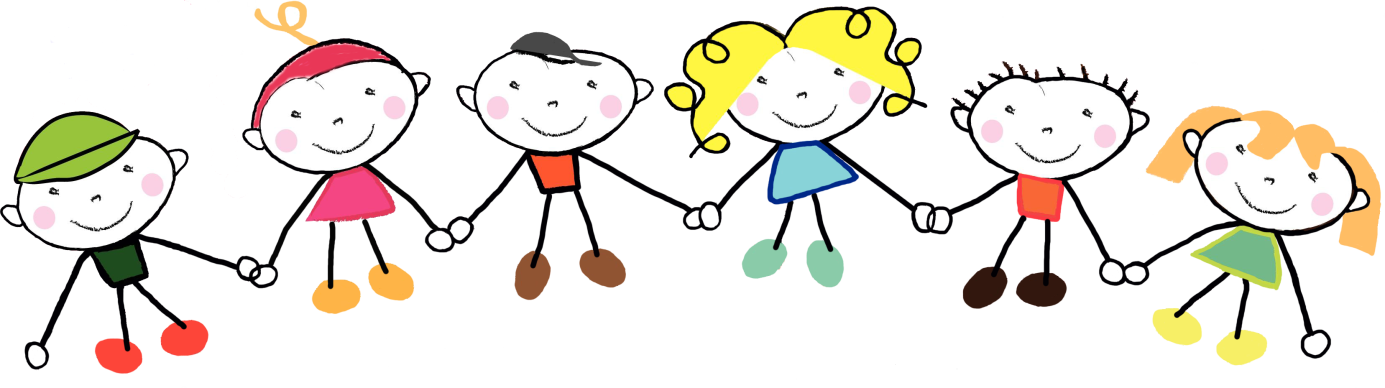 Vypracovala: Kateřina Sejpalová, DiSObsah:Identifikační údaje Charakteristika mateřské školyPodmínky předškolního vzdělávání Věcné podmínky Životospráva Psychosociální podmínky Organizace dneŘízení mateřské školyPersonální a pedagogické zajištěníSpolupráce s rodiči a dalšími institucemiPodmínky vzdělávání dětí se speciálními vzdělávacími potřebami a vzdělávání dětí nadanýchEvaluační systémOrganizace vzdělávání 4.1 	Kritéria pro přijímání dětí do mateřské školy 4.2 	Charakteristika třídCharakteristika vzdělávacího programu 5.1	Rámcové cíle v souladu s RVP PV 5.2	Způsoby a prostředky naplňování cílů5.3	Metody a formy práce5.4	Vzdělávací záměr ŠVP5.5	Dlouhodobý plán Vzdělávací obsah6.1	Vzdělávací oblasti ŠVP6.2 	Ve své práci uplatňujeme tyto formy a metody práce6.3	Hlavní zásady pro naši práci s dětmi6.4	Obsah vzdělávacího programu „Poznáváme svět“Identifikační údajeNázev zařízení: 	Mateřská škola Dolany, okres PardubiceAdresa: 		Dolany 78, 533 45 DolanyIČO: 			70998591		Zřizovatel:  		Obec Dolany, Dolany 78, 533 45 DolanyStatutární zástupce: 	Miroslav HavránekŘeditelka MŠ: 	Kateřina Sejpalová, DiS.Učitelky MŠ:		Ilona Zemanová, Mgr. Zorka ŽeleznáTelefon: 		736 748 362, 602 369 014E-mail MŠ: 		dolany-ms@seznam.czInternetová stránka: 	www.ms-dolany.czKapacita:				40 dětíŠVP zpracoval:			Kateřina Sejpalová, DiSNázev vzdělávacího programu:	„Poznáváme svět“Platnost dokumentu: 			od 1.9.2017Provoz MŠ: 				zahájen 1.1.2003Provozní doba školy: 			6.30 -16.15 hodin Aktualizace dokumentu: 		1.1.2019Číslo jednací:				1/2019Zaměstnanci MŠŘeditelka MŠ:	Kateřina Sejpalová, DiSUčitelky:		Ilona Zemanová, Mgr. Zorka ŽeleznáVedoucí stravování: Radka ZámišováKuchařka:		Radka ZámišováŠkolnice:		Iva VolejníkováVize mateřské školy        Vizí naší mateřské školy je uspět v široké konkurenci okolních mateřských škol, jako školy třetího tisíciletí, s myšlenkou „Chci co nejvíce poznávat svět kolem sebe“. Vytvářet pevné vztahy s rodiči a dětmi, které navštěvují naši školu. Dále a hlouběji pronikat do struktury společenského života obce Dolany a plně se zapojovat svou činností. Svou výchovnou činností plně reflektovat na potřeby dětí, rodičů, obce a společnosti. Prostě mít v naší mateřské škole kolem sebe šťastné děti, které budou rády navštěvovat školu, budou mít v lásce paní učitelky a celková atmosférou budou klid a pohodaCharakteristika mateřské školy         Ve stávající budově Obecního úřadu v Dolanech byla mateřská škola poprvé zřízena v roce 1987. Dříve zde bývala obecná škola. V roce 2012 prošla budova školy rozsáhlou rekonstrukcí a v současné době se v ní nachází mateřská škola, obecní úřad a také místní knihovna. Mateřská škola je dvoutřídní a sídlí v prvním patře budovy.          Kapacita zařízení - škola má schválenou kapacitu školy 38 dětí,  poté udělenou výjimku až na 40 dětí . V prostorách budovy má mateřská škola k dispozici dvě herny, jídelnu, kuchyň, šatnu, sklad pomůcek, sociální zařízení pro děti i pro dospělé. K budově přiléhá zahrada s rekonstruovaným pískovištěm, průlezkami a dostatečně velkou travnatou plochou. 3. Podmínky předškolního vzdělávání1. Věcné podmínky        Prostory mateřské školy jsou nově zrekonstruované, vybavené dřevěným nábytkem a dřevěnými hračkami. Děti mají k dispozici dvě místnosti, které se mění po rozložení lehátek v ložnici. Mateřská škola má dostatečně velké prostory a i prostorové uspořádání plně vyhovuje nejrůznějším skupinovým i individuálním činnostem dětí. Dětský nábytek, tělocvičné nářadí, zdravotně hygienické zařízení (umývárny, toalety) i vybavení pro odpočinek dětí (lůžka) jsou přizpůsobeny antropometrickým požadavkům, odpovídají počtu dětí, jsou zdravotně nezávadné a bezpečné a jsou estetického vzhledu. Vybavení hračkami, pomůckami, náčiním, materiály a doplňky odpovídá počtu dětí i jejich věku; je průběžně obnovováno a doplňováno a pedagogy plně využíváno. Hračky, pomůcky, náčiní a další doplňky nebo alespoň jejich podstatná část je umístěna tak, aby je děti dobře viděly, mohly si je samostatně brát a zároveň se vyznaly v jejich uložení; jsou stanovena pravidla pro jejich využívání pedagogy i dětmi. Děti se samy svými výtvory podílejí na úpravě a výzdobě interiéru budovy. Prostředí je upraveno tak, aby dětské práce byly dětem přístupné a mohli je shlédnout i jejich rodiče.        Na budovu mateřské školy bezprostředně navazuje zahrada. Tyto prostory jsou vybavené tak, aby umožňovaly dětem rozmanité pohybové a další aktivity. V roce 2006 byl zrekonstruován zahradní sklad a pískoviště, které bylo vybaveno novým pískem a ochranou sítí. V prosinci 2008 byly nahrazeny nevyhovující průlezky novými průlezkami, které již odpovídají normám EU. Všechny vnitřní i venkovní prostory mateřské školy splňují bezpečnostní a hygienické normy dle platných předpisů.Návrhy na další úpravy:Ve třídách obměnit stávající nábytek (stoly, židle)Výměna linolea v šatně a jídelněDovybavit třídy hračkami, které jsou vhodné pro děti mladší tří letVybavit třídu počítačovou technikou – interaktivní tabuleVýměna dopadového povrchu na hřišti školní zahrady3. 2. ŽivotosprávaDětem je poskytována plnohodnotná a vyvážená strava. Je zachována vhodná skladba jídelníčku, dodržována zdravá technologie přípravy pokrmů a nápojů, děti mají stále k dispozici ve třídě dostatek tekutin a mezi jednotlivými podávanými pokrmy jsou dodržovány vhodné intervaly. Děti do jídla nejsou násilně nuceny, ale jsou vedeny k tomu, aby alespoň ochutnaly a naučily se tak zdravému stravování. Jedí vždy společně  a osvojují si tak pravidla stolování.        Děti jsou každodenně a dostatečně dlouho venku, program činností je přizpůsobován okamžité kvalitě ovzduší. Mají dostatek volného pohybu nejen na zahradě, ale i v interiéru mateřské školy. Pedagogové se sami chovají podle zásad zdravého životního stylu a poskytují tak dětem přirozený vzor.Návrhy na další úpravy:Vést děti ke spontánnímu využívání pitného režimuOvlivňovat povědomí rodin dětí v oblasti zdravého stravování formou ochutnávky z jídelníčku MŠ (např. při odpoledních akcích MŠ)Vést děti k větší samostatnosti v sebeobsluze při stolování – nalévání pití, polévky3. 3. Psychosociální podmínkyProstředí mateřské školy působí vzhledem k velikosti a výzdobě útulně. Vše je laděno do tónů příjemných barev, zařízení je dřevěné v přírodním provedení i většina hraček je ze dřeva, které je na omak příjemné. Děti i dospělí se cítí v prostředí mateřské školy dobře, spokojeně, jistě a bezpečně.        Adaptace probíhá podle potřeb jednotlivých dětí ve spolupráci s rodiči. Pedagogické pracovnice se chovají vstřícně a citlivě nejen k dětem, ale i k rodičům. Vzhledem k dané kapacitě a velikosti prostor je zde možné vytvořit klidné rodinné prostředí, ve kterém se mohou děti rozvíjet podle svých individuálních možností a potřeb. Do menšího kolektivu je také možné snadněji zařadit děti se specifickými vzdělávacími potřebami.         Pedagogové respektují potřeby dětí (obecně lidské, vývojové a individuální), reagují na ně a napomáhají v jejich uspokojování (jednají nenásilně, přirozeně a citlivě, navozují situace pohody, klidu, relaxace apod.). Děti nejsou neúměrně zatěžovány, či neurotizovány spěchem 
a chvatem.        Všechny děti mají rovnocenné postavení a žádné z nich není zvýhodňováno ani znevýhodňováno. Volnost a osobní svoboda dětí je dobře vyvážená s nezbytnou mírou omezení, vyplývajících z nutnosti dodržovat v mateřské škole potřebný řád a učit děti pravidlům soužití. Dětem se dostává jasných a srozumitelných pokynů. Třídy jsou pro děti kamarádským společenstvím, v němž jsou zpravidla rády.        Pedagogický styl, respektive způsob, jakým jsou děti vedeny, je podporující, sympatizující, projevuje se přímou, vstřícnou, empatickou a naslouchající komunikací pedagoga s dětmi. Je uplatňován pedagogický styl s nabídkou, který počítá s aktivní spoluúčastí a samostatným rozhodováním dítěte. Vzdělávací nabídka odpovídá mentalitě předškolního dítěte a potřebám jeho života.        Ve vztazích mezi dospělými i mezi dětmi se projevuje vzájemná důvěra, tolerance, ohleduplnost a zdvořilost, solidarita, vzájemná pomoc a podpora. Dospělí se chovají důvěryhodně a spolehlivě (autenticky). Pedagog se programově věnuje neformálním vztahům dětí ve třídě a nenásilně je ovlivňuje prosociálním směrem (prevence šikany a jiných sociálně patologických jevů u dětí).Návrhy na další úpravy:Dbát na prevenci rizikového chováníDodržování pravidel ve třídáchProhlubovat pocit pohody v jednotlivých třídách3. 4. Organizace dne6.30 – 8.00   scházení dětí, ranní hry dle volby a přání dětí       8.05 – 8.30   ranní cvičení, jazykové chvilky, smyslové hry   8.30 – 9.00   hygiena, svačina9.00 – 9.30   didakticky cílené činnosti (záměrné i spontánní učení) ve skupinách a                             individuálně, rozvoj grafického projevu      9.30 – 11.30   pobyt venku11.30 – 12.00   hygiena, oběd12.00 – 14.00   hygiena, pohádka, odpočinek14.00 – 16.15   svačina, odpolední zájmové činnosti, hry dle zájmu dětí Návrhy na další úpravy:dbát na dodržování délky pobytu venkuaktivně používat pitný režimzapojovat děti do samoobsluhy3. 5. Řízení mateřské školyOrganizační řád a směrnice ředitelky školy vymezují jasná pravidla a kompetence zaměstnanců školy. Důraz je kladen na týmovou práci, vzájemnou spolupráci, vytváření prostředí důvěry a otevřenosti. Ředitelka MŠ kontroluje a vyhodnocuje práci všech zaměstnanců MŠ. Ve škole je funkční informační systém. Pedagogické a provozní porady se konají dle plánu a potřeb školy.Pedagogičtí pracovníci MŠ vypracovávají z pověření ředitelky MŠ Dolany ŠVP MŠ. Kontrolní a evaluační činnosti zahrnují všechny stránky chodu MŠ.MŠ spolupracuje se zřizovatelem a organizacemi v obci, s dalšími orgány státní správy a samosprávy.  Pedagogičtí pracovníci MŠ zabezpečují pomoc a spoluúčast rodičů na různých akcích i při uskutečňování projektů, plánovaných školou. Spolupráce s rodiči je zajišťována na základě partnerství (otevřenost, důvěra, podpora, porozumění). MŠ zajišťuje informovanost rodičů formou osobního kontaktu, pořádáním třídních schůzek, e-mailovou adresou, web stránkami apod. MŠ umožňuje rodičům vyjádřit svůj názor.Návrhy na další úpravy:Zaměřit se na osobní rozvoj zaměstnancůNadále podporovat týmovou spolupráci ve školeZdokonalovat informační systém školy3. 6. Personální a pedagogické zajištěníV naší mateřské škole pracují ředitelka, dvě kvalifikované učitelky a dvě provozní pracovnice. Všech pět zaměstnanců společně vytváří pro děti důvěrné prostředí, v němž se cítí jistě a bezpečně, dávají jim dostatečný prostor pro samostatné rozhodování i jednání s nezbytným stanovením určitých hranic, které vymezují dodržování pravidel společného soužití.        Pedagogický sbor pracuje jako tým. Učitelky poskytují dětem optimální péči, respektují jejich potřeby, podporují jejich zvídavost, samostatnost a přirozenou tvořivost. Pravidelně se vzdělávají – navštěvují vzdělávací programy pedagogického centra, studují odborné časopisy a knihy. Doplňují znalosti z odborné literatury, předávají si osobní zkušenosti ze zadělávacích akcí, vzájemné hospitace mezi pedagogy. Pedagogické vzdělávání je součástí osobního růstu každé paní učitelky. Ve svých činnostech má pedagogický pracovník svobodu. Vzdělávání je vlastním zájmem a potřebou. Pedagogové jednají, chovají se a pracují profesionálním způsobem, v souladu se společenskými pravidly, etickým kodexem, pedagogickými a metodickými zásadami. Stravování zajišťuje vedoucí školní jídelny, která je rovněž kvalifikovanou kuchařkou. O pravidelný úklid se stará školnice. Organizace služeb je vždy organizována tak, aby plně vyhovovala organizaci mateřské školy a byla tak zajištěna optimální pedagogická péče a bezpečnost dětí. Podle možností a podmínek školy je zajištěno překrývání přímé pedagogické činnosti učitelů ve třídě, optimálně alespoň v rozsahu dvou a půl hodiny. Učitelé se překrývají především při pobytu venku, na procházkách, při ranních řízených činnostech a době oběda, kde se obě třídy schází v jídelně.Návrhy na další úpravy:Pravidelná aktualizace webových stránek a nástěnekPodporovat profesní růst učitelekVést učitelky k sebereflexi3. 7. Spoluúčast rodičů a spolupráce s dalšími institucemiVztahy pedagogů s rodiči jsou staveny na základech vzájemné důvěry a porozumění. Učitelky jednají s rodiči ohleduplně, nezneužívají důvěrné informace, nezasahují do života a soukromí rodiny. Dle zájmu informují o prospívání jejich dětí a využívají zájem rodičů aktivně se podílet na životu školy. Velkým přínosem jsou schůzky s rodiči, které probíhají minimálně třikrát do roka.Spolupráce se ZŠ Lázně Bohdaneč, spolupráce s PPP Pardubice, s externím logopedem, s knihovnou Dolany, zřizovatelem, OSPOD.Aktivity mateřské školyÚčast na kulturních akcích (divadla, výstavy, muzea aj.)Organizování společných akcí pro rodiče - Den matek, Společné rozloučení s předškoláky, opékání špekáčkůOrganizace akcí pro děti – Mikuláš, vánoční nadílka, karneval, vítání jara, MDD apod.Výlety do okolí PardubicCeloškolní výletŠkola v přírodězáří - informace o činnosti MŠkvěten - příprava k zápisu, pololetní hodnoceníčerven -vyhodnocení školního roku, slavnostní rozloučení, informativní schůzka pro rodiče nově nastupujících dětíSpolupráce s rodičiDen otevřených dveří, dotazníky pro rodiče, narozeninový kalendář - oslavy narozenin dětí, výstavky prací dětí, aktivní zapojování se rodičů při zlepšování prostředí MŠ a další.Návrhy na další úpravy:zavést konzultační hodiny s pedagogyspolupráce s rodinou či dalšími organizacemi pro naplňování podpory dětí3. 8. Podmínky vzdělávání dětí se speciálními vzdělávacími potřebami a vzdělávání dětí nadaných Mateřská škola nedisponuje bezbariérovým přístupem. Je zde možné vzdělávat děti s různými typy postižení, avšak kvůli bezbariérovému přístupu je dost komplikované vzdělávat děti s tělesným postižením. Avšak i toto je vždy závislé na individualitě tělesného postižení. Všechny třídy se nacházejí v prvním patře budovy.Třídy disponují velkým množstvím didaktických pomůcek a hraček, které mohou dětem se speciálními vzdělávacími potřebami vyhovovat.Pro vzdělávání dětí nadaných slouží široké spektrum pomůcek a didaktiky, encyklopedie. Součástí vzdělávání, je individuální vzdělávací plánovaní a konzultace s příslušným poradenským zařízením.Návrhy na další úpravy:spolupráce s rodiči a konzultanty ze specializovaných centerprofesionální přístup celého kolektivuempatický přístup3. 9. Evaluační systém        Proces průběžného vyhodnocování vzdělávacích a dalších činností mateřské školy je dán jako ucelený blok, je to průběžný a systematický proces, který nastavuje vyhodnocování jako průběžný, dlouhodobý proces, který vede svou zpětnou vazbou ke zkvalitnění výchovně vzdělávací činnosti a skládá se z:kontrolní a hospitační činnost ředitelky MŠ - průběžněkontrolní činnost vedení MŠ - průběžněhodnocení v rámci třídního programu – 1x za týden, podle TVP – po ukončení blokuhodnocení pí. učitelek práce vedení MŠ – 1x za rokindividuální hodnocení dětí - průběžněpololetní hodnocení MŠ - 1x za rokKritéria hodnoceníhodnocení je prováděno bodověhodnocení je jasné a srozumitelnéhodnocení dětí je prováděno týmověhodnocení školy je prováděno týmověOdpovědnost zúčastněnýchKontrolní činnost vedení MŠ - odpovídá ředitelkaHodnocení třídních programů – odpovídají paní učitelky z jednotlivých třídHodnocení dětí – odpovídají paní učitelky na třídáchVedení portfolia dítěte – odpovídají paní učitelky na tříděPololetní hodnocení – odpovídá ředitelkaHodnocení učitelek – odpovídá ředitelkaTechniky evaluace používané pedagogemPozorováníRozhovor s dítětemRozhovor s rodičiDiskuseRozbor herních aktivit dítěteRozbor procesu učení dítěte spolu s kolegyní (didaktické testy, hry….)Rozbor jazykové úrovněRozbor a analýza dětských výtvorůDiagnostika dítěteAnamnézy (rodinná, osobní)Sociometrické metody (rozbor chování, jednání, postavení ve skupině….)Analýza vlastní pedagogické aktivity (jak se práce daří)Základním kamenem evaluace je sledování vzdělávacích pokroků dětí, kdy jsou zpracovány diagnostické záznamy, dalším prvkem dlouhodobého hodnocení dětí je portfolio.Techniky evaluace používané ředitelkou        Ředitelka hodnotí svoji pedagogickou činnost i řídící práci, kontroluje a hodnotí práci pedagogů, provozních zaměstnanců a evaluuje celkový vzdělávací proces mateřské školy.RozhovoryDiskuseHospitace a po hospitační rozborPozorováníAnalýzy programuKontrolaDotazníkyAnalýza vlastní pedagogické a řídící práceVnitřní evaluace směrem k:dětem - evidenční listy, diagnostické listy, individuální plánypedagogům – hospitace, další pedagogické vzdělávání učitelů, kontrola specifických úkolů učitelů, kontrola provozních zaměstnanců, namátkové kontroly, sebeevaluace ředitelkymateřské škole - informační letáky, dotazníky pro rodiče, žádosti o umístění dítěte do MŠ, třídní schůzky, informační tabule v prostorách MŠrodičům - spolupráce s rodiči, společné akce s rodiči a dětmi, poradenský servis, nabídka odborné literatury, konzultaceAnalýza předchozího stavuSilné stránky:v MŠ pracuje kolektiv zkušených učitelek,pozitivní klima školy – MŠ rodinného typuprovozní pracovnice spolu s pedagogy tvoří jeden pracovní tým a spolupracují v zájmu dětí a rodičůobětavost a ochota učitelek při zajištění chodu MŠ (nemoc, dovolená) výborná spolupráce sprovozní pracovnicíkaždoročně plánované a systematické zlepšení v materiální oblasti (oprava budovypřilehlých prostor i vybavení MŠ)Slabé stránky:malá možnost vycházek do přírody z důvodů položení budovy MŠRizika:relativně velký počet dětí ve tříděNávrhy na další úpravy:využívat nové poznatky v praxi, uplatňovat nové metody a formy práce.sledovat a hodnotit vzdělávací pokroky u dětízaměřit se na procvičování správné výslovnosti. Upozorňovat rodiče na nedostatky vevýslovnosti dětízaměřit se na problémové děti, věnovat jim individuální péči a překonávat výchovnéproblémy ve spolupráci s rodiči.při kontrolní a hospitační činnosti zjistit nedostatky ve výchovném procesu a na základětohoto zjištění zajistit jejich nápravuv oblasti materiálního zabezpečenívybavit třídy modernějším nábytkem, novými lehátkydokončit úpravu školní zahradyv oblasti personálnípodporovat další sebevzdělávání učitelek a snažit se neustále o kreativitu, nápaditost auplatňování nových poznatku do praxenovinkách informovat ostatní personál4. Organizace vzdělávání        Učivo je uspořádáno do jednotlivých integrovaných bloků, které zahrnují všechny oblasti (učivo je vzhledem k oblastem průřezové). Je zpracováno globálně, pro celou věkovou skupinu dětí a pokrývá celé vzdělávací období. Každý blok přispívá k rozvoji a učení dítěte v různých oblastech, aby dítě mělo možnost získávat potřebné dovednosti, užitečné poznatky, poznávat žádoucí hodnoty a získávat samostatné postoje.         Integrované bloky mají podobu tematických celků, jejichž obsahová část znamená pro učitelku návrh činností, nabídku, motivaci, určité nasměrování. Tento návrh je otevřeným materiálem. Umožňuje proměnu, zkvalitňování a konkrétní plánování na základě složení třídy a konkrétní situace ve třídě. Pedagog jej přizpůsobuje aktuálním okolnostem a dění, má možnost jít svou cestou.         Dílčí vzdělávací cíle (co pedagog u dítěte sleduje a podporuje) jsou k daným tematickým celkům voleny přímo z RVP PV, jako cíle orientačně cílové. Z těchto daných cílů pedagog vychází při plánování konkrétních činností a svými slovy formuluje cíle konkrétní - k jakým kompetencím - výstupům směřuje.         Pedagog svůj konkrétní plán vytváří před vlastní vzdělávací prací, na základě předchozí analýzy. V průběhu týdne jej může rozvíjet, dotvářet, pracovat s ním volně podle toho, jak se bude situace vyvíjet. Pracuje se zpětnou vazbou.1.  Kritéria pro přijímání dětí do MŠŘeditelka Mateřské školy Dolany stanovila kritéria, podle kterých bude postupovat při rozhodování o přijetí dítěte k předškolnímu vzdělávání v mateřské škole v případech, kdy počet žádostí podaných zákonnými zástupci dětí o přijetí překročí stanovenou kapacitu maximálního počtu dětí pro mateřskou školu.Ustanovení této směrnice vymezuje kritéria pro přijímání dětí k předškolnímu vzdělávání v mateřské škole v souladu se zákonem č. 561/2004 Sb., o předškolním, základním, středním, vyšším odborném a jiném vzdělávání (školský zákon), v době,            kdy počet přihlášených dětí k předškolnímu vzdělávání v mateřské škole překročí stanovenou kapacitu dětí v mateřské škole.						Předškolní vzdělávání se poskytuje dětem ve věku od tří let až do začátku povinné školní docházky. Lze přijmout i dítě mladší tří let, pokud to dovolí nenaplněná kapacita mateřské školy.Kritéria přijetí stanovuje ředitel školy.Přijetí se týká též dětí občanů EU či občanů třetích zemí, kteří mají hlášeno místo pobytu      na území obce. Občané třetích zemí jsou povinni doložit oprávnění k pobytu na území ČR     ve smyslu ustanovení § 20 odst. 2 písm. d) školského zákona.Přednostně v souladu s ustanovením § 34 odst. 4 školského zákona bude vždy přijato dítě před nástupem povinné školní docházky.4. 2. Charakteristika třídObě třídy jsou ve složení homogenním s maximálním počtem 20 dětí. V mladší třídě Berušek se vzdělávají děti ve věku 2,5 až 4 let. Režim dne i časová náročnost řízených činností a jiných aktivit je úměrně přiměřená věku dětí. Vybavení třídy, hračky i pomůcky jsou vybírány vzhledem k věku.Ve starší třídě Klubíčku se vzdělávají děti ve věku 4 až 6 let, dále potom děti s odkladem školní docházky. Řízené činnosti i aktivity jsou tomu přizpůsobeny.Obě třídy mají vypracovaný TVP, který je v souladu se ŠVP RVP.5. Charakteristika vzdělávacího programu      Školní vzdělávací program má název „Poznáváme svět“ a je sestaven z integrovaných bloků. Každý obsahuje všech pět oblastí předškolního vzdělávání, charakteristiku, záměr, dílčí vzdělávací cíle, očekávané výstupy a návrhy tematických částí Třídních vzdělávacích programů. Tematické části jsou v Třídním vzdělávacím programu rozpracovány podle podmínek a věku dětí. Vzdělávací nabídka vždy vychází z cílů a kompetencí, které jsou dány Rámcovým vzdělávacím programem. Pedagog má prostor k vlastní úpravě tematických částí v souladu s respektováním zásad a očekávaných výstupů Rámcového vzdělávacího programu. 5. 1. Rámcové cíle v souladu s RVP PV jsou: projekt vychází z cílů a oblastí Rámcového programu pro předškolní vzděláváníje založen na metodách přímých zážitků, využívá prvků prožitkového učeníprobouzí v dětech aktivní zájem a zvídavost, respektuje, co už dítě umí a zvládnevychází ze stanovených hlavních cílů mateřské školyrozvíjí mezilidské vztahy a podporuje vznik přátelstvíuplatňuje individuální přístup k dětem a uspokojování jejich potřebPři zpracovávání jednotlivých integrovaných bloků respektujeme tyto požadavky:rozvoj osobnosti dítěteuplatnění podílu rodičů na vzdělávání v MŠhodnocení a využití zjištěných informací pro další pedagogickou činnost5. 2. Způsoby a prostředky naplňování cílů: Umožňujeme dítěti v předškolním věku rozvíjet svou osobnost na základě svých možností, schopností, zájmů a prožitků a to jak po stránce tělesné, tak i psychické, sociální      i duševní. Cílem školního vzdělávacího programu je umožnit dítěti vnímat svět v jeho přirozených souvislostech a získat tak reálnější pohled na svět a aktivní postoj k němu. Program je vypracován jako schematický a umožňuje učitelkám pracovat samostatně. Školní vzdělávací program umožňuje pedagogům uskutečňovat své vlastní nápady a čerpat i ze zkušeností dětí, které na vsi vyrůstají a mají blíž k přírodě, zvířatům, lidovým tradicím a zvyklostem. Vychází z podmínek obce Dolany a využívá všech přírodních i kulturních zajímavostí, které tato lokalita skýtá. Profilujeme se jako vesnická mateřská škola respektující přirozený způsob života na vesnici a jeho tradice. Nabídka činností je velmi pestrá. Děti si mohou vyzkoušet mnoho zajímavých činností. Snažíme se jim přiblížit život lidí ve všech jeho podobách a vytvářet situace, které mají možnost řešit. Dětem poskytujeme mnoho podnětů - jezdíme na výlety, navštěvujeme divadelní představení. Pro děti a jejich rodiče připravujeme slavnosti a události, při kterých mohou prožít mnoho zajímavých zážitků. Významnou součástí života v MŠ jsou i její tradice, ke kterým určitě patří oslava narozenin a svátků dětí, Mikulášská nadílka, Vánoční setkání u stromečku spojené s besídkou a dárky, rozloučení s předškoláky.5. 3. Metody a formy práceUpřednostňujeme prožitkové a kooperativní učení hrou a činnostmi dětí, k tomu využíváme:spontánní a řízené činnosti ve vyváženém poměruučební aktivity formou dětské hry, kterou se dítě zabývá na základě svého zájmu a vlastní volbydidakticky zacílené činnosti, naplňování cíle formou záměrného a spontánního učení zpravidla ve skupině, i individuálně, specifické didaktické činnosti jednotlivých oborů výchovně vzdělávacích činnostíspontánní situační učení založené na principu přirozené nápodoby, situační učení (vytváření a využívání situací, které dítěti poskytují praktické ukázky životních souvislostí), námětové hry a činnosti, kognitivní hry a činnosti, ekologické hry a aktivity, interakční hry, smyslové a psychomotorické hry, činnosti relaxační a odpočinkovénabízíme dostatek prostoru pro kreslení, malování, modelování, grafické činnosti, stavění, sestavování, konstruování, práci s různorodým materiálem, (papír, textil, dřevo, přírodniny, drátek, písek, hlína, voda, těsto…), zpěv, tanec, rytmizaci, poslech, dramatické hry, volný i řízený pohybranní kruh, komunitní kruh, rozhovory, skupinové a individuální konverzace, poslech četby na pokračování, vyprávění, dramatizace, besedy, domýšlení textů, dokončování příběhů i s domýšlením důsledků jednotlivých rozhodnutí, přednes, práci s encyklopedií, četbu pohádek, příběhů, diskuse na různá témata aj.věnujeme se všem dostupným pozorováním- objevům- pokusům, manipulační činnosti, zařazujeme exkurze, divadla, výletyza příznivého počasí od jara do pozdního podzimu chodíme s batůžky na polodenní výlety do přírody, dle zájmu rodičů jezdíme do školy v příroděSe speciálními potřebami /zdravotním či sociálním znevýhodněním, věk dvou let/Při vzdělávání dětí se speciálními vzdělávacími potřebami je třeba naplňování ŠVPpřizpůsobovat tak, aby maximálně vyhovovalo dětem, jejich potřebám i možnostem, je výrazně uplatňován individuální přístup. Děti se speciálními vzdělávacími potřebami jsou integrovány v běžné třídě. Pedagog spolupracuje s dalšími odborníky – PPP. PLPP – zpracovává škola v prvním stupni podpůrných opatření s cílem podpořit žáka, u kterého se objevují mírné obtíže. PLPP obsahuje stručný popis obtíží dítěte, změn v postupech, metodách a organizaci vzdělávání. Stanovuje cíle a způsoby vyhodnocování činnosti podpory a naplňování plánu. PLPP se průběžně aktualizuje a vyhodnocuje se nejpozději po 3 měsících od zahájení poskytování podpůrného opatření.Mimořádně nadanéRozvíjení a podporování mimořádných schopností je v MŠ zajišťováno aorganizováno tak, aby nebylo jednostranné a neomezovalo pestrost a šíři standardní vzdělávací činnosti v souladu s obsahem ŠVP.O všech krocích jsou informování i zákonní zástupci dítěte. Po stanovení diagnostiky probíhá stimulace rozvoje nadaného dítěte, a to prostřednictvím didaktických materiálů a různých pomůcek (doporučení poradenského zařízení). Mateřská škola vyhodnocuje pokroky dítěte a dává zpětnou vazbu rodičům, pokroky konzultuje i nadále s odborníky. Úspěšné vzdělávání dětí nadaných je podmíněno: spoluprací se zákonnými zástupci dítěte, školskými poradenskými zařízeními i dalšími odborníky flexibilitou a profesionálním přístupem celého kolektivu  empatickým přístupemNávrhy na další úpravy:Spolupráce s rodinou a dalšími subjekty k naplňování podpory dítěte 5. 4. Vzdělávací záměr ŠVPNašim hlavním cílem je předávat a zprostředkovávat dětem základní životní zkušenosti v přirozeném prostředí skupiny vrstevníků. Chceme, aby děti, které budou MŠ opouštět, byly zdravě sebevědomé, sebejisté, samostatné, schopné dívat se kolem sebe, vnímat, uvažovat, umět se rozhodovat, vcítit, tvořivě přemýšlet a jednat, dále se rozvíjet a aktivně čelit problémům, které život přináší, jedinci schopní přijímat a dávat.        Pomáháme dětem porozumět sobě, druhým, světu. Učíme je žít ve společnosti druhých, motivujeme je k dalšímu učení a poznávání prostřednictvím nejrůznějších denních aktivit a vytváříme předpoklady pro jejich další vzdělávání. Rozvíjíme osobnost dítěte. Podporujeme tělesný rozvoj, psychický vývoj, sociálně-emocionální vývoj, rozvoj jazyka, inteligence, logiky.        Usilujeme o to, aby si děti vytvářely zdravé životní návyky a postoje, aktivně přistupovaly k řešení problémů, učily se rozhodovat a za svou volbu nést odpovědnost, uměly se aktivně vyrovnávat se změnami. 5. 5. Dlouhodobý plánRozvoj dítěte a jeho schopnosti učení (RVP PV)podpora tělesného rozvoje, zdraví dítěte, jeho osobní spokojenosti a pohody - podpora stále dokonalejšího chápání světa a dětské radosti z rozšiřujících se možností zasahovat do jeho dění 
- motivace k aktivnímu poznávání, povzbuzování chuti k učení, zájmu poznávat nové, objevovat neznámé, porozumět jevům a věcem kolem sebesystematické rozvíjení řeči dítěte, cvičení schopnosti a dovednosti, které dítěti usnadňují a umožňují proces jeho dalšího rozvoje a učenírozvíjení schopnosti přemýšlet a rozhodovat se, rozvíjet všechny poznávací a tvůrčí schopnosti dětí, jejich fantazii, zájmy a nadánípřispívání k dětskému chápání vývoje, pohybu a proměn, rozvoji schopnosti dítěte přizpůsobovat se, reagovat na změny a vyrovnávat se s nimiOsvojení si základů hodnot, na nichž je založena naše společnost (RVP PV)poskytování možností poznávání hodnot – nedotknutelnost lidských práv, stejná hodnota a rovnost všech lidí, individuální svoboda, soucítění, solidarita - péče o druhé, ohled na jiné, hodnoty spojené se životem, zdravím, životním prostředím, důstojnými vztahy mezi lidmipřispívání k předávání kulturního dědictví, jeho hodnot, tradic, jazyka, poznánírozvíjení schopnosti komunikovat, spolupracovat, spolupodílet se na činnostech a rozhodnutíchvedení k sociální soudržnosti, příprava na život v multikulturní společnosti, k vnímání růzností kulturních komunit a schopnosti porozumění pro jejich rozdílné hodnoty Získání osobní samostatnosti a schopnosti projevovat se jako samostatná osobnost působící na své okolí (RVP PV)rozvíjení poznávání sebe sama, vlastních zájmů, možností a potřebvytváření příležitostí k rozvoji sebevědomí a získání zdravé sebedůvěryvedení dítěte k zájmu podílet se na společném životě a činnostech ve škole i v rodině (spolupracovat, spoluodpovídat, akceptovat, tolerovat druhé)vedení dítěte k poznání, že může svou životní situaci ovlivňovat, že může jednat svobodně, avšak za to, jak se rozhodne a co udělá, odpovídá Preferujeme praktické činnosti, které:věnují pozornost dětské aktivitě, tvořivosti a umožňují seberealizaci ve všech podobách (samostatné myšlení, logická úvaha, vymýšlení příběhů, řešení problémů..)podporují vytváření kladných vzájemných vztahů, schopnosti spolurozhodování, pocitu sounáležitosti s kolektivem spolu s posilováním vlastního sebevědomí a vlastní samostatnostíposilují sebeobslužné dovednosti a návykynapomáhají k rozvoji pohybových dovedností a schopnostívěnují pozornost celkovému řečovému projevu dítětevyužívají dramatizaceumožňují vnímat svět všemi smyslyseznamují děti s přírodou a přírodními jevy, kladou důraz na bezprostřední kontakt s přírodou, její pozorování a poznávánívedou ke zdravému životnímu stylu, chápání svých práv i vlastní odpovědnostizaměřují se na oblast ekologie Podporujeme vše, co je pro dítě prospěšné.Přejeme si, aby čas prožitý v mateřské škole, byl pro dítě radostí, příjemnou zkušeností a zdrojem dobrých a spolehlivých základů do života i vzdělávání. Poskytujeme dětem:pozitivní hodnocení, pochvalu, povzbuzení, individuální přístup, empatické přijímání každého jednotlivcepomoc a podporu podle individuálních potřeb jednotlivých dětímožnost vlastního rozhodování v rámci společných pravidel soužitípocit bezpečí, úspěšnosti, uplatnění, přináležení, spolupodílení sepříležitost rozvíjet se mnoha způsobyvedeme děti k umění vyrovnat se s případným neúspěchemodmítáme špatný čin, nikdy ne dítě6.Vzdělávací obsahNázev školního vzdělávacího programu „ Poznáváme svět“ vychází z celkové koncepce a jejího ztvárnění do sedmi integrovaných bloků. Cílem je naplňování školního vzdělávacího programu.Standardy třídního vzdělávacího programuSeznam dětíTematické bloky zpracované s dílčími cíli v daných oblastechZásobníky textů k daným oblastemTýdenní hodnocení činnostiPravidla chování dětíEtický kodex pracovníků v mateřské škole        Na základě ŠVP a TVP „ Poznáváme svět“ jsou na jednotlivých třídách vypracovány výstupy klíčových kompetencí z pěti vzdělávacích oblastí, které mají být dosaženy na konci školního roku. Dále jsou vypracovány plnohodnotné integrované bloky s jednotlivými konkrétními týdenními podtématy, kde jsou vytyčeny dílčí vzdělávací cíle, které sledují určitý proces ve výchově a vzdělávání dětí.       Týdenní plány obsahují konkrétní každodenní aktivity dětí se záznamy využití rozmanitých her, metod a forem práce. Paní učitelky budou vzdělávání každého dítěte průběžně sledovat a také hodnotit jeho individuální rozvoj i jeho postup v učení, vztazích apod.        Hlavním cílem našeho ŠVP je připravit děti pro život. Usilujeme o pozitivní klima v naší mateřské škole. Chceme vidět šťastné a spokojené děti, rodiče a všechny zaměstnance.1. Vzdělávací oblasti ŠVPOblasti vzdělávání jsou propojeny, vzájemně se ovlivňují a vytvářejí společně funkční celek. Jednotlivé vzdělávací oblasti jsou dle RVP PV: Dítě a jeho tělo Dítě a jeho psychika Dítě a ten druhý Dítě a společnost Dítě a svět Celoroční vzdělávací blok má název „Poznáváme svět“ a je stavěn tak, aby:   přispíval k rozvoji dítěte a jeho učení v různých oblastech dal dětem volný prostor k přemýšlení, uvažování, rozhodování, posílil jejich sebevědomí, zkvalitňoval skupinovou práciumožňoval naplnit život dítěte mnohostranně pestrou nabídkou činností intelektových i praktických dítě mělo možnost získávat potřebné dovednosti, poznatky, poznávat hodnoty              a zaujímat postoje Jednotlivá témata jsou rozpracovaná na podtémata, jejichž délka je jeden týden, avšak podřízené potřebám a zájmu dětí a aktuálnímu dění v MŠ.  Bloky nejsou svazující, neomezují samostatnost, tvůrčí práci a kreativitu učitelek. Jsou flexibilní, dávají možnost přizpůsobit se podmínkám, jakou jsou akce školy, neplánované aktivity, doplňující programy.Bloky jsou dostatečně široké a vycházejí z přirozeného života kolem nás. Podtémata obsahují návrhy okruhů námětů pro denní nabídku vzdělávacích činností pro děti. Tyto návrhy si učitelky dále rozpracovávají a konkretizují do třídního programu.ProfilacePěstujeme kladný vztah dětí k přírodě.Vytváříme kladné přátelské vztahy.Úzce spolupracujeme s rodiči a veřejností.6. 2. Ve své práci uplatňujeme tyto formy a metody práce:       Předškolní vzdělávání dle ŠVP „Poznáváme svět“ probíhá především formou dětské hry, dochází ke střídání spontánních a řízených činností. Individuální potřeby a zájmy jednotlivých dětí jsou respektovány. Metody prožitkového učení, učení hrou a činnosti založené na přímých zážitcích dětí jsou upřednostňovány hlavně ve spojení s přírodou. Výchova a vzdělávání dětí během každodenní docházky do MŠ, děti se setkávají s cíleným budováním pravidel, režimem, vzory, usměrňováním chování. Denně si své dosavadní dovednosti a návyky upevňují a novým se učí.6. 3. Hlavní zásady pro naši práci s dětmi:         ProstředíOrientace v budově, areálu školy, městě, nejbližším okolíEstetické prostředí ovlivňuje návyky čistoty, výzdoby, hodnoty věcíDěti se učí řádu věcí, systému úklidu, šetrnému zacházení s věcmi, udržování pořádkuBezpečnost pohybu – bezpečnost x nebezpečnost prostředí a chováníChránit své okolíKontakty s dospělýmiDěti vnímají statut dospělých – kontakty mimo rodinu.Děti poznávají, že mohou dospělým důvěřovat a požádat o radu, pomoc, ochranu a mohou se obracet se svými potřebami.Učení pravidel společenského chování, zdvořilostních návyků, oddálení svých přání.Akceptovat přirozenou autoritu dospělých.Kontakty s vrstevníkyZačleňování do skupiny a budování svého místa, spolupráce, zdravé sebeprosazení, empatie, ohleduplnost.Vnímání odlišných dovedností druhých, požadavky druhých, rozdílné názory, neshody řešit neagresivním způsobem.Učí se být součástí skupiny – ztotožnění, vyhledávání kamarádů, podřídit se většině.Chápat a dodržovat pravidla soužití ve třídě – práva x povinnosti.Napodobování vzorů chování, jednání a dovednostíZdokonalování komunikačních dovedností – pasivní i aktivní řeč, výslovnost, spisovný jazyk, pravidla komunikace.Zájem druhých o konkrétní aktivity.Děti vnímají způsoby jednání dospělých osob, jejich komunikaci, projevy nálad a emocí, způsoby řešení rozdílných představ, neshod či konfliktů.Nápodobou se učí zajímat o své zdraví a přiměřeně o něj pečovat.Učí se pozitivnímu vztahu k přírodě i lidem, ekologickému chování – chránit život, neničit přírodu, třídit odpad.Péče o vlastní osobuDodržování hygienických návyků – používání WC, mytí rukou, používání kapesníku.Svlékání a oblékání se, převracet a skládat své věci, poznat své věci a pečovat o ně.Děti se učí stolovat – jíst lžící x příborem, nalévat si pití, pít podle potřeby, zacházet s nádobím, uklidit po sobě stůl, prostřít.Děti se učí odhadnout velikost žádané porce, vědí, že mohou některé jídlo odmítnout, dbáme však na to, aby alespoň malý kousek ochutnaly.Děti přirozeně vnímají odlišnost pohlaví, ztotožňují se se svým vzhledem.Učí se chránit své zdraví – bezpečný pohyb, odhadnout své schopnosti, přiměřeně se oblékat.Učí se pohybovat v dopravě – přecházení, doprava místním dopravním prostředkem, neopouštět skupinu, poslechnout pokyny pí. učitelky.Pohybové aktivityDěti mají možnost přirozeného spontánního pohybu po celou dobu pobytu v MŠ, zdokonalují lokomoci a koordinaci.Zvyšují svou fyzickou zátěž, dbá se o správné držení těla.Přenášení lehkých a objemných věcí.Střídání aktivit podle výkonové a psychohygienické křivky – volby doby odpočinku.Vnímání tělesných pocitů a tělesného schématu, dýchání, uvolňování svalového tonu – navazující relaxace – odpočinek.Držení grafického materiálu, grafická dovednost, koordinace ruky x oka.Zvyšování citlivosti smyslů, vnímání jevů – hodnocení a popisování.Hra a práceVýběr hračky, řešit s kamarádem potřebu stejné hračky.Způsoby a techniky manipulace nebo hry – zacházení s hračkami.  Dokončování hry nebo zadané práce – uklízení hraček, materiálu apod.Setrvání u činnosti po určitou dobu – hra končí výsledkem – odpovědnost za svou volbu.Ohleduplnost – respektovat stavbu či hru druhého.Třídění a uspořádání materiálu x hraček.Společenské a pohybové hry – dodržování zvolených pravidel u hry vytrvat, spolupracovat.Správná volba vybrané knihy, listovat v knize, zacházet s ní ohleduplně, vnímat knihu jako zdroj poučení.Děti jsou vedeny k respektu k práci, k drobné pomoci, zachování čistoty a úpravnosti prostředí – v MŠ, zahradě, městě, přírodě.6. 4. Obsah vzdělávacího programu „Poznáváme svět“Integrované bloky        Pro integrované bloky platí, že zasahují (integrují) všechny vzdělávací oblasti s tím, že některá můžou převažovat a jiná jsou zastoupena pouze okrajově. Integrované bloky se v naší MŠ vztahují k určitému tématu, mají podobu tematických celků. Motivace těchto celků vychází z ročních období, přírodních situací, společenských událostí, každodenní reality a dalších podnětů, které děti prožívají. Děti tak vnímají okolní skutečnost v přirozených souvislostech, což nejlépe odpovídá potřebám, mentalitě a možnostem předškolního věku.        Cílem integrovaných bloků je celkový rozvoj dítěte, jako člověka, který bude dál ve svém životě navazovat na poznatky, zkušenosti a vědomosti získané v mateřské škole, bude člověkem, který se začlení do života celé společnosti, nebude pociťovat ve svém dalším společenském žití xenofobní nálady, bude platným a plnohodnotným člověkem se vztahem k lidem, přírodě, svému okolí a k celé společnosti.        Jednotlivé integrované bloky jsou společné pro celou MŠ, rozpracovány podle věku dětí do TVP, a tím je časový prostor, výběr cílů, rozsah a náročnost plánovaných činností přizpůsoben věkovým a vývojovým možnostem dětí. IB: ŠKOLKA VOLÁ VŠECHNY DĚTIPedagogický záměrNejvýznamnějším prvkem tohoto integrovaného bloku je seznámení nových dětí s neznámým prostředím mateřské školy, novými kamarády, učitelkami a zaměstnanci. Děti postupně nenásilně začleňujeme do kolektivu dětí a snažíme se o jejich adaptaci a socializaci. Důležitým momentem je zvládnout odloučení od rodičů. Následně zařadíme činnosti vycházející z kolektivního vnímání třídy, kolektivní hry, sebeobslužné činnosti a dovednosti. Respektujeme individuální, povahové i fyzické zvláštnosti každého dítěte. S dětmi vytváříme pravidla třídy, kterými se budeme po celou dobu řídit. Velký důraz je kladen na bezpečnost. Zvykají si na určité rituály společného pobytu v MŠ, přijímají společná pravidla a učí se orientovat se v prostředí MŠ a jejím nejbližším okolí. Jde nám především o to, aby adaptace na prostředí MŠ stála děti co nejmenší úsilí a aby v ní spatřovaly veselí, přátelství, spokojenost, bezpečí, příjemné a klidné prostředí. Dále se děti seznámí s orientací v čase a upevní si znalost časového rozdělení celého dne.Rámcově vzdělávací cíle: seznámit s novými kamarády a zaměstnanci MŠ, bezpečností v MŠ, s dohodnutými pravidly a jejich dodržovánímpodporovat utváření vztahů dítěte k jinému dítěti či dospělému, posilovat prosociální postoje v dětské herní skupiněseznámit s ročním obdobím podzim a přírodními jevy s ním spojenýmirozvoj zpřesňování vnímání, lépe vnímat časové pojmyTématické okruhy:Moji kamarádi Věci kolem mneMísto, kde bydlím Co děláme celý denDílčí cíle:Dítě a jeho tělo uvědomění si vlastního těla osvojení si věku přiměřených praktických dovedností vytváření zdravých životních návyků a postojů jako základu zdravého životního stylu rozvoj praktických dovedností osvojení si poznatků a dovedností důležitých k podpoře zdraví, bezpečí,osobní pohody i pohody prostředíDítě a jeho psychikavytváření základů pro práci s informacemi posilování přirozených poznávacích citů (zvídavosti, zájmu, radosti z objevování apod.)rozvoj řečových schopností a jazykových dovedností receptivních (vnímání, naslouchání, porozumění) i produktivních (výslovnosti, vytváření pojmů, mluvního projevu, vyjadřování)rozvoj a kultivace mravního i estetického vnímání, cítění a prožívánírozvoj paměti a pozornosti vytváření pozitivního vztahu k intelektuálním činnostem a k učení, podpora a rozvoj zájmu o učenírozvoj komunikativních dovedností (verbálních i neverbálních) a kultivovaného projevu Dítě a ten druhý osvojení si elementárních poznatků, schopností a dovedností důležitých pro navazování a rozvíjení vztahů seznamování s pravidly chování ve vztahu k druhému vytváření prosociálních postojů (rozvoj tolerance, respektu,…)ochrana osobního bezpečí ve vztazích s druhými dětmi rozvoj kooperativních dovednostíDítě a společnostrozvoj základních společenských postojů, návyků a dovedností dítěte, rozvoj schopností projevovat se autenticky, chovat se autonomně, prosociálně a aktivně se přizpůsobovat společenskému prostředí a zvládat jeho změny rozvoj schopností žít ve společenství ostatních lidí (spolupracovat, spolupodílet se), přináležet k tomuto společenství (ke třídě, k rodině, k ostatním dětem) a vnímat a přijímat základní hodnoty v tomto společenství uznávanépoznávání pravidel společenského soužití a jejich spoluvytváření v rámci přirozeného sociokulturního prostředí, porozumění základním projevům neverbální komunikace obvyklým v tomto prostředí Dítě a světseznamování s místem a prostředím, ve kterém dítě žije, a vytváření pozitivního vztahu k němu rozvoj schopnosti přizpůsobovat se podmínkám vnějšího prostředí i jeho změnám Vzdělávací nabídka:lokomoční pohybové činnosti (chůze, běh, poskoky, skoky, lezení)nelokomoční pohybové činnosti (změny poloh a pohybů na místě)činnosti relaxační a odpočinkové, zajišťující zdravou atmosférumanipulační činnosti a jednoduché úkony s předměty, pomůckami, nástroji, náčiním, materiálem; činnosti seznamující děti s věcmi, které je obklopují a jejich praktickým používánímzdravotně zaměřené činnostismyslové a psychomotorické hrykonstruktivní a grafické činnostihudební a hudebně pohybové hry a činnostijednoduché pracovní a sebeobslužné činnosti v oblasti hygieny, stolování, oblékání, úklidu, úpravy prostředí apod. činnosti zaměřené k poznávání lidského těla a jeho částípříležitosti a činnosti směřující k ochraně zdraví, osobního bezpečí a vytváření zdravých životních návykůpříležitosti a činnosti směřující k prevenci úrazůspolečné diskuse, rozhovory, individuální a skupinové konverzacesamostatný slovní projev na určité témaposlech čtených či vyprávěných pohádek a příběhůpřímé pozorování přírodních, kulturních i technických objektů i jevůzáměrné pozorování běžných objektů a předmětů, určování a pojmenování jejich vlastnostíkonkrétní operace s materiálemspontánní hra, volné hrysmyslové hrynámětové hry a činnostihry na téma rodiny, přátelství apod.činnosti zaměřené k chápání pojmů a osvojování poznatkůčinnosti zaměřené na poznávání jednoduchých obrazně znakových systémůčinnosti zasvěcující dítě do časových pojmů a vztahůpoznávání sebe samazískávání relativní citové samostatnostihry na rozvoj sebeovládáníhry na rozvoj poznatků, schopností a dovedností umožňujících pocity, získané dojmy a prožitky vyjádřitčinnosti zajišťující spokojenost a radostčinnosti přiměřené sílám a schopnostem dítěteestetické a tvůrčí aktivityčinnosti vedoucí dítě k identifikaci sebe sama a k odlišení od ostatníchběžné verbální i neverbální komunikační aktivity dítěte s druhým dítětem                   i s dospělýmaktivity podporující sbližování dětísociální a interaktivní hrykooperativní činnostispolečná setkávání, povídáníaktivity podporující uvědomování si vztahů mezi lidmičinnosti zaměřené na porozumění pravidlům vzájemného soužití a chováníhry a činnosti, které vedou děti k ohleduplnosti k druhémučinnosti zaměřené na poznávání sociálního prostředíběžné každodenní setkávání s pozitivními vzory vztahů a chováníaktivity vhodné pro přirozenou adaptaci dítěte v prostředí mateřské školyspoluvytváření přiměřeného množství jasných a smysluplných pravidelrůznorodé společné hry a skupinové aktivitytvůrčí činnostireceptivní činnosti (poslech pohádek, příběhů, veršů, …)přirozené pozorování blízkého prostředí a života v něm, okolní přírody, kulturních            i technických objektů, vycházky do okolíaktivity zaměřené k získávání praktické orientace v obcipoučení o možných nebezpečných situacíchpřirozené i zprostředkované poznávání přírodního okolí, sledování rozmanitostí           a změn v příroděpráce s obrazovým materiálempraktické činnostivyužívání přirozených podnětůKlíčové kompetence: předpokládá se, že pro dítě předškolního věku mohou být dosažitelné klíčové kompetence v následující úrovni:kompetence k učeníorientuje se v prostředíorientuje se v denním režimuklade otázky a hledá na ně odpovědiuplatňuje získané zkušenostikompetence k řešení problémůřeší sám problémy, na které stačí, ostatní s dopomocí dospěléhoužívá číselných a matematických pojmůzpřesňuj si početní představyvymýšlí nová řešení problémů a situacírozlišuje řešení, která jsou funkční i která funkční nejsoukomunikativní kompetenceovládá řeč, vhodně formuluje větydomlouvá se gesty i slovyovládá dovednosti předcházející čtení a psanídovede využívat prostředky, se kterými se běžně setkává ( knížky, encyklopedie, telefon,...)sociální a občanské kompetencedokáže se ve skupině prosadit, ale i podříditsamostatně se rozhoduje o svých činnostechnapodobuje modely prosociálního chování a mezilidských vztahůchápe, že nespravedlnost a podobně se nevyplácí a konflikty se lépe řeší dohodoučinnostní a občanské kompetenceučí se svoje činnosti a hry plánovatzajímá se o druhé i co se kolem něj dějespoluvytváří pravidla společného soužití mezi vrstevníkyví, že není jedno, v jakém prostředí žijeIB: BARVY PODZIMUPedagogický záměrJednotlivá podtémata tohoto integrovaného bloku seznámí děti s přicházejícím podzimem. Postupně si osvojí charakteristické rysy podzimu, základní i doplňkové barvy, práci s přírodninami. Kdy začíná podzim? Přechod léta je nenápadný. Dny jsou kratší, rána jsou chladná, objevují se mlhy, sluníčko se od nás vzdaluje. Sklízí se úroda z polí (brambory,řepa), ze zahrad (ovoce,zelenina), v lese sbíráme houby. Jehličnaté stromy neopadávají, zůstávají zelené. V holých korunách stromů spatříme prázdná hnízda ptáků, která byla v létě ukrytá v listí. Při slunečných dnech pozorujeme třpytivá vlákna pavučinek babího léta. Ptáci odlétají do teplých krajin. Zvířata se připravují k zimnímu spánku. Také ovocné sady a zahrádky se připravují na zimu.V zahradách a na poli se objevuje havran - posel zimy. Dále se děti seznámí s přirozenými změnami ve svém okolí se zaměřením na přírodu. Každodenním pozorováním změn počasí budou zjišťovat rozmanitost podnebí v rámci ročních období. Prostřednictvím praktických činností poznávají známé druhy ovoce, zeleniny, místo jejich pěstování, zužitkování. Děti budou vedeny k úctě ke všemu živému. Děti se také seznámí s funkcí orgánů v lidském těle, pojmenování. Děti jsou vedené     k péči o své zdraví a své tělo.Rámcově vzdělávací cíle:rozvíjet poznatky o podzimní přírodě, změnách v přírodě, seznámit s činnostmi lidí v tomto obdobívzbudit pocit sounáležitosti se živou přírodou, získat širší poznatky o životě ptáků, rozlišovat stěhovavé ptákyosvojování jednoduchých poznatků o přírodním rytmu, úcta k rostlinnému společenstvívytvářet poznatky o jednotlivých druzích zeleniny, jejich pěstování a o škůdcích na zahradáchvytváření vztahu k místu a prostředí blízké zahrady, sadupomocí prožitkového učení seznámit děti s vlastnostmi a využitím brambor, s podmínkami k jejich růstu a skladovánímosvojování poznatků o světě, přírodě a jejích proměnách, posilování přirozených poznávacích citů, posilování prosociálního chování v dětské herní skupiněseznámení s tradicemi a zvyky Halloweenu prostřednictvím hudebně pohybových činností, výtvarného tvoření a dalších aktivitvytváření elementárního povědomí o širším přírodním, kulturním i technickém prostředí, o jejich rozmanitosti, vývoji a neustálých proměnáchosvojení si věku přiměřených praktických dovednostírozvoj intelektu, řeči a jazyka, poznávacích procesůposilování přirozených poznávacích citů (zvídavosti, zájmu, radosti z objevování)seznamování se světem lidí, kultury a umění, osvojení si poznatků o prostředí, ve kterém žijeTématické okruhy:Počasí Věci kolem mnePole a lesOvoce ZeleninaMoje zdraví a smysly Moje tělo Zvířátka, chystejte si doupátka Dílčí cíle:Dítě a jeho tělouvědomění si vlastního tělo rozvoj a užívání všech smyslůrozvoj pohybových schopností a zdokonalování dovedností v oblasti hrubé i jemné motoriky (koordinace a rozsahu pohybu, dýchání, koordinace ruky a oka apod.)osvojení si věku přiměřených praktických dovednostívytváření zdravých životních návyků a postojů jako základu zdravého životního styluosvojení si poznatků o pohybových činnostech Dítě a jeho psychikarozvoj řečových schopností a jazykových dovedností receptivních (vnímání, naslouchání, porozumění) i produktivních (výslovnosti, vytváření pojmů, mluvního projevu, vyjadřováníposilování přirozených poznávacích citů (zvídavosti, zájmu, radosti z objevování apod.rozvoj a kultivace mravního i estetického vnímání, cítění a prožívánírozvoj komunikativních dovedností vytváření základů pro práci s informacemi Dítě a ten druhýosvojení si elementárních poznatků, schopností a dovedností důležitých                      pro navazování a rozvíjení vztahu dítěte k druhým lidemposilování prosociálního chování ve vztahu k druhým lidem (v rodině, v MŠ, v dětské herní skupině apod.)rozvoj komunikativních a kooperativních dovedností vytváření prosociálních postojů (rozvoj tolerance, respektu,…)seznamování s pravidly chování ve vztahu k druhému ochrana osobního soukromí a bezpečí ve vztazích s druhými dětmi i dospělými Dítě a společnostrozvoj schopnosti žít ve společenství ostatních lidí (spolupracovat, spolupodílet se), přináležet k tomuto společenství (ke třídě, k rodině, k ostatním dětem) a vnímat            a přijímat základní hodnoty v tomto společenství uznávanérozvoj schopnosti aktivně se přizpůsobovat prostředí seznamování se světem lidí, osvojení si základních poznatků o prostředí, v němž dítě žije Dítě a světvytváření elementárního povědomí o širším přírodním, kulturním i technickém prostředí, o jejich rozmanitostech, vývoji a neustálých změnáchseznamování s místem a prostředím, ve kterém dítě žije, a vytváření pozitivního vztahu k němurozvoj schopnosti přizpůsobovat se podmínkám vnějšího prostředí i jeho změnámrozvoj úcty k životu ve všech jeho formách Vzdělávací nabídka:Lokomoční pohybové činnosti (chůze, běh, poskoky, skoky, lezení)Nelokomoční pohybové činnosti (změny poloh a pohybů na místě)Činnosti relaxační a odpočinkové, zajišťující zdravou atmosféruManipulační činnosti a jednoduché úkony s předměty, pomůckami, nástroji, náčiním, materiálem; činnosti seznamující děti s věcmi, které je obklopují a jejich praktickým používánímZdravotně zaměřené činnostiSmyslové a psychomotorické hryKonstruktivní a grafické činnostiHudební a hudebně pohybové hry a činnostiJednoduché pracovní a sebeobslužné činnostiSpolečné diskuse, rozhovory, individuální a skupinové konverzaceSamostatný slovní projev na určité témaPoslech čtených či vyprávěných pohádek a příběhůČinnosti a příležitosti seznamující děti s různými sdělovacími prostředkyPřímé pozorování přírodních, kulturních i technických objektů i jevůZáměrné pozorování běžných objektů a předmětů, určování a pojmenování jejich vlastnostíKonkrétní operace s materiálemSpontánní hra, volné hryNámětové hry a činnostiHry nejrůznějšího zaměření podporující tvořivost, představivost a fantaziiČinnosti zaměřené k chápání pojmů a osvojování poznatkůČinnosti zaměřené na poznávání jednoduchých obrazně znakových systémůČinnosti zasvěcující dítě do časových pojmů a vztahůHry a praktické úkony procvičující orientaci v prostoru i v roviněPoznávání sebe samaZískávání relativní citové samostatnostiHry na rozvoji sebeovládáníHry na rozvoj poznatků, schopností a dovedností umožňujících pocity, získané dojmy a prožitky vyjádřitČinnosti zajišťující spokojenost a radostČinnosti přiměřené sílám a schopnostem dítěteČinnosti nejrůznějšího zaměření vyžadující samostatné vystupováníSledování pohádek a příběhů obohacujících citový život dítěteDramatické činnostiČinnosti vedoucí dítě k identifikaci sebe sama a k odlišení od ostatníchBěžné verbální i neverbální komunikační aktivity dítěte s druhým dítětem                i s dospělýmVýlety do okolí (do přírody, návštěvy dětských kulturních akcí apod.)Sociální a interaktivní hryKooperativní činnostiSpolečná setkávání, povídáníAktivity podporující uvědomování si vztahů mezi lidmiČinnosti zaměřené na porozumění pravidlům vzájemného soužití a chováníHry a činnosti, které vedou děti k ohleduplnosti k druhémuČinnosti zaměřené na poznávání sociálního prostředíBěžné každodenní setkávání s pozitivními vzory vztahů a chováníAktivity vhodné pro přirozenou adaptaci dítěte v prostředí mateřské školySpolečné hry a skupinové aktivityMimické vyjadřování nálad (úsměv, pláč, hněv, zlobu, údiv, vážnost apod.)Tvůrčí činnostiHry zaměřené k poznávání a rozlišování různých společenských rolíAktivity přibližující dítěti pravidla vzájemného stykuHry a praktické činnosti uvádějící dítě do světa lidí, jejich občanského života a práceAktivity přibližující dítěti svět kultury a umění a umožňující mu poznat rozmanitost kulturReceptivní činnosti (poslech pohádek, příběhů, veršů, …)Přirozené pozorování blízkého prostředí a života v něm, okolní přírody, kulturních      i technických objektů, vycházky do okolíAktivity zaměřené k získávání praktické orientace v obciPřirozené i zprostředkované poznávání přírodního okolí, sledování rozmanitostí     a změn v příroděPoučení o možných nebezpečných situacích a dítěti dostupných způsobech, jak se chránit.Praktické užívání technických přístrojů, hraček a dalších předmětů a pomůcek, se kterými se dítě běžně setkáváPřirozené i zprostředkované poznávání přírodního okolí, sledování rozmanitostí a změn v příroděPráce s obrazovým materiálemPraktické činnostiPozorování životních podmínek a stavu životního prostředí, poznávání ekosystémů (les, louka, rybník apod.)Využívání přirozených podnětů, situací a praktických ukázek v životě a okolí dítěteKlíčové kompetence: předpokládá se, že pro dítě předškolního věku mohou být dosažitelné klíčové kompetence v následující úrovni:kompetence k učenísoustředěně pozoruje, zkoumá, objevujeučí s nejen spontánně, a i vědoměpři zadané práci dokončí, co započalopoznává, že se může mnohému naučitraduje se z toho, co samo dokázalo a zvládlokompetence k řešení problémůznámé a opakující se situace se snaží řešit samostatněpřirozenou motivací k řešení dalších problémů je pozitivní odezva na aktivní zájemspontánně vymýšlí nová řešení problémů a situacíkomunikativní kompetencev běžných situacích komunikuje s dětmi i dospělýmivyjadřuje své pocity různými prostředkychápe, že být komunikativní je výhodousociální a občanské kompetenceumí být tolerantníučí se hájit svá právaprojevuje citlivost a ohleduplnost k druhýmchápe, že lidé jsou různíčinnostní a občanské kompetencedbá na svoji bezpečnostmá smysl pro povinnosti ve hře a učeníučí s hájit svá právaIB: VÁNOČNÍ SENPedagogický záměrHlavním cílem integrovaného bloku je seznámení dětí s předvánočním a vánočním časem s důrazem na prožitek. Za důležitý moment, je považován příchod Mikuláše, anděla a čerta. Zaměříme se také na nejčastější tradice a zvyky vycházející z české a moravské kultury. Prohlížíme vánoční výzdobu obce, navštívíme výstavu betlémů, seznamujeme se s vánočními zvyky, ozdobíme si svůj stromeček ve třídách školky, zdobíme perníčky, pečeme cukroví, píšeme dopis Ježíškovi, zpíváme koledy a písně se zimní tématikou, posloucháme pohádky. Společně si vyprávíme o mezilidských vztazích v rodině, ve společnosti, vyrábíme dárečky pro své blízké. Připravíme vánoční vystoupení, pro rodiče. Součástí bloku jsou pohybové, výtvarné a hudební činnosti. Završením integrovaného bloku bude společná příprava vánočního posezení a čekání na příchod Ježíška do Mateřské školy, který nám pod stromeček nadělí dárečky.Rámcově vzdělávací cíle:seznamování s místem a prostředím – vánoční zvyky a tradicezískávání sebedůvěry a sebejistoty, odstraňování strachu z nadpřirozených bytostírozvoj vztahu dítěte k druhým, k rodině, kamarádůmseznamování se světem kultury a uměnírozvoj kooperace a spolupráce (příprava vystoupení)Tématické okruhy:Začíná adventČert a Mikuláš Vánoční tradice a zvyky Betlémský příběhDílčí cíle:Dítě a jeho tělo uvědomění si vlastního těla rozvoj a užívání všech smyslů osvojení si věku přiměřených praktických dovedností rozvoj pohybových schopností a zdokonalování dovedností v oblasti hrubé i jemné motoriky (koordinace a rozsahu pohybu, dýchání, koordinace ruky a oka apod.), ovládání pohybového aparátu a tělesných funkcívytváření zdravých životních návyků a postojů jako základů zdravého životního stylu rozvoj fyzické i psychické zdatnostiosvojení si poznatků a dovedností důležitých k podpoře zdraví, bezpečí, osobní pohody i pohody prostředíDítě a jeho psychika posilování přirozených poznávacích citů (zvídavosti, zájmu, radosti z objevování apod.)vytváření základů pro práci s informacemirozvoj schopnosti sebeovládání rozvoj a kultivace mravního i estetického vnímání, cítění a prožívání rozvoj tvořivosti (tvořivého myšlení, řešení problémů, tvořivého sebevyjádření) rozvoj řečových schopností a jazykových dovedností receptivních (vnímání, naslouchání, porozumění) i produktivních (výslovnosti, vytváření pojmů, mluvního projevu, vyjadřováníposilování přirozených poznávacích citů (zvídavosti, zájmu, radosti z objevování apod.)rozvoj, zpřesňování a kultivace smyslového vnímání, přechod od konkrétně názorného myšlení k myšlení slovně-logickému (pojmovému), rozvoj paměti a pozornosti, přechod od bezděčných forem těchto funkcí k úmyslným, rozvoj a kultivace představivosti a fantazie Dítě a ten druhý posilování prosociálního chování ve vztahu k ostatním lidem (v rodině, v mateřské škole, v dětské herní skupině) vytváření prosociálních postojů (rozvoj sociální citlivosti, tolerance, respektu, přizpůsobivosti apod.)rozvoj interaktivních a komunikativních dovedností verbálních i neverbálních rozvoj kooperativních dovedností Dítě a společnostrozvoj schopnosti žít ve společenství ostatních lidí (spolupracovat, spolupodílet se), přináležet k tomuto společenství (ke třídě, k rodině, k ostatním dětem) a vnímat a přijímat základní hodnoty v tomto společenství uznávanéseznamování se světem lidí, kultury, umění, osvojení si základních poznatků                o prostředí v němž dítě žijerozvoj společenského i estetického vkusu poznávání pravidel společenského soužití a jejich spoluvytváření v rámci přirozeného sociokulturního prostředí, porozumění základním projevům neverbální komunikace obvyklým v tomto prostředí seznamování se světem lidí, kultury, umění, osvojení si základních poznatků                o prostředí v němž dítě žijerozvoj základních kulturně společenských postojů, návyků a dovedností dítěte, rozvoj schopnosti projevovat se autenticky, chovat se autonomně, prosociálně a aktivně se přizpůsobovat společenskému prostředí a zvládat jeho změny Dítě a světseznamování s místem a prostředím, ve kterém dítě žije, a vytváření pozitivního vztahu k němurozvoj schopnosti přizpůsobovat se podmínkám vnějšího prostředí i jeho změnámvytvoření povědomí o vlastní sounáležitosti se světem, s živou a neživou přírodou, lidmi, společností, planetou Země seznamování s místem a prostředím, ve kterém dítě žije, a vytváření pozitivního vztahu k němuosvojení si poznatků a dovedností potřebných k vykonávání jednoduchých činností      v péči o okolí při spoluvytváření zdravého a bezpečného prostředí a k ochraně dítěte před jeho nebezpečnými vlivyvytváření elementárního povědomí o širším přírodním, kulturním i technickém prostředí, o jejich rozmanitosti, vývoji a neustálých proměnách Vzdělávací nabídka:Lokomoční pohybové činnosti (chůze, běh, skoky a poskoky, lezení)Nelokomoční pohybové činnosti (změny poloh a pohybů těla na místě)Zdravotně zaměřené činnosti (vyrovnávací, protahovací, uvolňovací, dechová, relaxační cvičení)Hudební a hudebně pohybové hry a činnostiČinnosti relaxační a odpočinkovéSpolečné diskuse, rozhovory, individuální a skupinová konverzaceKomentování zážitků a aktivitVyřizování vzkazů a zprávSamostatný slovní projev na určité témaPřednes, recitace, dramatizace, zpěvSledování pohádek a příběhů obohacujících citový život dítěteSpontánní hra, volné hry a experimenty s materiálemNámětové hry a činnostiHry podporující tvořivost, představivost a fantazii (kognitivní, konstruktivní, hudební, výtvarné, dramatické)Činnosti zaměřené k vytváření (chápání) pojmů a osvojování poznatkůPráce s obrazovým materiálemČinnosti zajišťující spokojenost a radost, činnosti vyvolávající veselí a pohoduBěžné verbální i neverbální komunikační aktivity dítěte s druhým dítětem i s dospělýmČetba, vyprávění a poslech pohádek a příběhů s etickým obsahem a poučenímRůznorodé společné hry a skupinové aktivityAktivity přibližující dítěti pravidla vzájemného styku (zdvořilost, ohleduplnost, tolerance, spolupráce) a mravní hodnoty (dobro, zlo, spravedlnost, pravda, upřímnost, otevřenost apod.) v jednání lidíAktivity přibližující dítěti svět kultury a umění a umožňující mu poznat rozmanitost kulturČinnosti vyžadující samostatné vystupováníHry na téma rodiny a přátelstvíČinnosti k poznávání různých lidských vlastnostíDramatické činnosti, hraní rolí, hudební, hudebně pohybovéPřípravy a realizace společných zábav a slavností (v rámci zvyků a tradic, sportovní akce, kulturní programy)Slovesné, literární, výtvarné, dramatické, hudební činnostiPoslech pohádek, příběhů, veršů, hudebních skladeb, písníSetkávání se s literárním, dramatickým, výtvarným, hudebním uměním mimo mateřskou školuAktivity zaměřené k získávání orientace v obci (vycházka, návštěva)Sledování událostí v obci a účast na akcích, které jsou pro dítě zajímavéPřirozené pozorování blízkého prostředí a života v něm, okolní přírody, kulturních 
i technických objektů, vycházky do okolí, výletyArtikulační, řečové, sluchové a rytmické hry, hry se slovy, slovní hádanky, vokální činnostiProhlížení knihČinnosti a příležitosti seznamující děti s různými sdělovacími prostředkyKonkrétní operace s materiálem (třídění, přiřazování, uspořádání, odhad, porovnávání apod.)Smyslové hry, nejrůznější činnosti zaměřené na rozvoj a cvičení postřehu a vnímání, zrakové a sluchové paměti, koncentrace pozornosti apod.Námětové hry a činnostiČinnosti přiměřené sílám a schopnostem dítěte a úkoly s viditelným cílem                   a výsledkem, v nichž může být dítě úspěšnéEstetické a tvůrčí aktivitySociální a interaktivní hrySpolečná setkávání, povídání, sdílení a aktivní naslouchání druhémuKlíčové kompetence: předpokládá se, že pro dítě předškolního věku mohou být dosažitelné klíčové kompetence v následující úrovni:kompetence k učeníexperimentuje a využívá k tomu jednoduchých pojmůchce porozumět jevům kolem sebemá elementární poznatky o světě lidí, kulturyodhaduje své sílykompetence k řešení problémůřeší problémy v rámci svých možnostípochopí jednoduché algoritmynebojí se chybovatkomunikativní kompetencerozšiřuje svou slovní zásobuví, že lidé se dorozumívají různými jazykymá elementární předpoklady k učení s cizímu jazykusociální a občanské kompetencesamostatně se rozhoduje o svých činnostechpři společných činnostech se domlouvá a spolupracujespolupodílí se na společných rozhodnutíchčinnostní a občanské kompetenceváží si práce i úsilí druhýchchápe, že zájem a pracovitost jsou přínosemchápe, že lidé mají stejnou hodnotuIB: PADÁ SNÍŽEK BĚLOUNKÝPedagogický záměrKdy začíná zima? 21.prosince, to je nejkratší den v roce, trvá pouhých 8 hodin. Každý následující den je, o něco delší. Sluníčko má v tomto období velmi málo síly, jenom svítí, ale nehřeje. Brzy se stmívá a zešeřelé prostory nabízejí poslech pohádek, příběhů. Mráz mění mlhu v jehličky jinovatky, které zkrášlují střechy domů, dráty, větve stromů. Padá sníh, zamrznou rybníky a řeky. Pravý ráj pro zimní radovánky – sáňkujeme, bobujeme, koulujeme se, kloužeme, stavíme sněhuláky, hrady, iglú, vyšlapáváme cestičky ve sněhu, experimentujeme se sněhem a ledem. Otužujeme svůj organismus pobytem na zdravém zimním vzduchu. Děti čeká seznámení s různými materiály. Poznají z čeho se peče chléb a k čemu je potřeba obilí, z jakého materiálu je např. stůl a židle a na co malujeme a kde se vlatně vzal papír, apd.Budeme dramatizovat pohádky a ilustrovat je. Oslavíme masopust – seznámíme se s jeho tradicí, vyrobíme masky a kostýmy na karneval, který si pak společně s kamarády užijeme.Rámcově vzdělávací cíle:hravou formou stimulovat předpoklady dětí pro rozvoj jejich vzdělávacích schopnostípovzbuzovat k dalšímu rozvoji, poznávání a učení, rozšiřovat způsob jejich uvažovánívzbuzovat zájem dětí o různorodé činnosti, podporovat jejich aktivní účastpěstovat v dětech schopnost komunikovat a spolupracovatposilovat přiměřené sebevědomívytvářet povědomí o širším přírodním prostředí, rozvíjet úctu k životu ve všech jeho formách, vytvářet povědomí o vlastní sounáležitosti s živou i neživou přírodouseznámit děti s určitými druhy emocí (radost, smutek, strach, zlost)zjistit jak chápou emoce na základě různých aktivit a situačních obrázkůvžít se do pocitů druhého, do jeho situace, pochopit daný druh emoce, snažit se pomociuvědomit si vlastní pocity a být schopen je vyjádřit projevit porozumění a cit (empatii) k handicapovanýmporozumět projevům chování, uvědomit si dobré kamarádské vztahyvytvoření základů aktivních postojů ke světu, k životu, k lidské práci a jejímu významuTématické okruhy:Paní Zima a Tři králové Zima přišla k nám, copak poví námCo lidé dělají Jak se vyrábí Jak se oblékámeMuzikantiUbrousku, prostři se Masopust Dílčí cíle:Dítě a jeho tělo uvědomění si vlastního těla rozvoj a užívání všech smyslů osvojení si věku přiměřených praktických dovedností rozvoj pohybových schopností a zdokonalování dovedností v oblasti hrubé i jemné motoriky (koordinace a rozsahu pohybu, dýchání, koordinace ruky a oka apod.), ovládání pohybového aparátu a tělesných funkcívytváření zdravých životních návyků a postojů jako základů zdravého životního stylu rozvoj fyzické i psychické zdatnostiosvojení si poznatků a dovedností důležitých k podpoře zdraví, bezpečí, osobní pohody i pohody prostředíDítě a jeho psychika posilování přirozených poznávacích citů (zvídavosti, zájmu, radosti z objevování apod.)vytváření základů pro práci s informacemirozvoj schopnosti sebeovládání rozvoj a kultivace mravního i estetického vnímání, cítění a prožívání rozvoj tvořivosti (tvořivého myšlení, řešení problémů, tvořivého sebevyjádření) rozvoj řečových schopností a jazykových dovedností receptivních (vnímání, naslouchání, porozumění) i produktivních (výslovnosti, vytváření pojmů, mluvního projevu, vyjadřováníposilování přirozených poznávacích citů (zvídavosti, zájmu, radosti z objevování apod.)rozvoj, zpřesňování a kultivace smyslového vnímání, přechod od konkrétně názorného myšlení k myšlení slovně-logickému (pojmovému), rozvoj paměti a pozornosti, přechod od bezděčných forem těchto funkcí k úmyslným, rozvoj a kultivace představivosti a fantazie Dítě a ten druhý posilování prosociálního chování ve vztahu k ostatním lidem (v rodině, v mateřské škole, v dětské herní skupině) vytváření prosociálních postojů (rozvoj sociální citlivosti, tolerance, respektu, přizpůsobivosti apod.)rozvoj interaktivních a komunikativních dovedností verbálních i neverbálních rozvoj kooperativních dovedností Dítě a společnostrozvoj schopnosti žít ve společenství ostatních lidí (spolupracovat, spolupodílet se), přináležet k tomuto společenství (ke třídě, k rodině, k ostatním dětem) a vnímat            a přijímat základní hodnoty v tomto společenství uznávanéseznamování se světem lidí, kultury, umění, osvojení si základních poznatků                o prostředí v němž dítě žijerozvoj společenského i estetického vkusu poznávání pravidel společenského soužití a jejich spoluvytváření v rámci přirozeného sociokulturního prostředí, porozumění základním projevům neverbální komunikace obvyklým v tomto prostředí seznamování se světem lidí, kultury, umění, osvojení si základních poznatků                o prostředí v němž dítě žijerozvoj základních kulturně společenských postojů, návyků a dovedností dítěte, rozvoj schopnosti projevovat se autenticky, chovat se autonomně, prosociálně a aktivně se přizpůsobovat společenskému prostředí a zvládat jeho změny Dítě a světseznamování s místem a prostředím, ve kterém dítě žije, a vytváření pozitivního vztahu k němurozvoj schopnosti přizpůsobovat se podmínkám vnějšího prostředí i jeho změnámvytvoření povědomí o vlastní sounáležitosti se světem, s živou a neživou přírodou, lidmi, společností, planetou Země seznamování s místem a prostředím, ve kterém dítě žije, a vytváření pozitivního vztahu k němuosvojení si poznatků a dovedností potřebných k vykonávání jednoduchých činností      v péči o okolí při spoluvytváření zdravého a bezpečného prostředí a k ochraně dítěte před jeho nebezpečnými vlivyvytváření elementárního povědomí o širším přírodním, kulturním i technickém prostředí, o jejich rozmanitosti, vývoji a neustálých proměnách Vzdělávací nabídka:Lokomoční pohybové činnosti (chůze, běh, skoky a poskoky, lezení)Nelokomoční pohybové činnosti (změny poloh a pohybů těla na místě)Zdravotně zaměřené činnosti (vyrovnávací, protahovací, uvolňovací, dechová, relaxační cvičení)Hudební a hudebně pohybové hry a činnostiČinnosti relaxační a odpočinkovéSpolečné diskuse, rozhovory, individuální a skupinová konverzaceKomentování zážitků a aktivitVyřizování vzkazů a zprávSamostatný slovní projev na určité témaPřednes, recitace, dramatizace, zpěvSledování pohádek a příběhů obohacujících citový život dítěteSpontánní hra, volné hry a experimenty s materiálemNámětové hry a činnostiHry podporující tvořivost, představivost a fantazii (kognitivní, konstruktivní, hudební, výtvarné, dramatické)Činnosti zaměřené k vytváření (chápání) pojmů a osvojování poznatkůPráce s obrazovým materiálemČinnosti zajišťující spokojenost a radost, činnosti vyvolávající veselí a pohoduBěžné verbální i neverbální komunikační aktivity dítěte s druhým dítětem i s dospělýmČetba, vyprávění a poslech pohádek a příběhů s etickým obsahem a poučenímRůznorodé společné hry a skupinové aktivityAktivity přibližující dítěti pravidla vzájemného styku (zdvořilost, ohleduplnost, tolerance, spolupráce) a mravní hodnoty (dobro, zlo, spravedlnost, pravda, upřímnost, otevřenost apod.) v jednání lidíAktivity přibližující dítěti svět kultury a umění a umožňující mu poznat rozmanitost kulturČinnosti vyžadující samostatné vystupováníHry na téma rodiny a přátelstvíČinnosti k poznávání různých lidských vlastnostíDramatické činnosti, hraní rolí, hudební, hudebně pohybovéPřípravy a realizace společných zábav a slavností (v rámci zvyků a tradic, sportovní akce, kulturní programy)Slovesné, literární, výtvarné, dramatické, hudební činnostiPoslech pohádek, příběhů, veršů, hudebních skladeb, písníSetkávání se s literárním, dramatickým, výtvarným, hudebním uměním mimo mateřskou školuAktivity zaměřené k získávání orientace v obci (vycházka, návštěva)Sledování událostí v obci a účast na akcích, které jsou pro dítě zajímavéPřirozené pozorování blízkého prostředí a života v něm, okolní přírody, kulturních 
i technických objektů, vycházky do okolí, výletyArtikulační, řečové, sluchové a rytmické hry, hry se slovy, slovní hádanky, vokální činnostiProhlížení knihČinnosti a příležitosti seznamující děti s různými sdělovacími prostředkyKonkrétní operace s materiálem (třídění, přiřazování, uspořádání, odhad, porovnávání apod.)Smyslové hry, nejrůznější činnosti zaměřené na rozvoj a cvičení postřehu              a vnímání, zrakové a sluchové paměti, koncentrace pozornosti apod.Námětové hry a činnostiČinnosti přiměřené sílám a schopnostem dítěte a úkoly s viditelným cílem                   a výsledkem, v nichž může být dítě úspěšnéEstetické a tvůrčí aktivitySociální a interaktivní hrySpolečná setkávání, povídání, sdílení a aktivní naslouchání druhémuKlíčové kompetence: předpokládá se, že pro dítě předškolního věku mohou být dosažitelné klíčové kompetence v následující úrovni:kompetence k učenímá elementární poznatky o příroděchce porozumět jevům kolem sebezískanou zkušenost uplatňuje v praktických činnostechdovede postupovat podle instrukcí a pokynůkompetence k řešení problémůmá originální nápady na řešení problémůzpřesňuje si početní představyvnímá elementární matematické souvislostikomunikativní kompetenceaktivně využívá slovní zásobu ke kvalitnější komunikacináladu vyjadřuje hudebními a dramatickými prostředkyrozumí slyšenému slovu a reaguje na nějsociální a občanské kompetenceodpovídá za své jednání a nese důsledkyuplatňuje základní společenské návykypřijímá zdůvodněné povinnostičinnostní a občanské kompetencevyhodnocuje své činnostije otevřené aktuálnímu děnípoznává svoje slabé stránkyIB: CO PŘINÁŠÍ JAROPedagogický záměrDěti budou pozorovat probouzející se přírodu, upevní si poznatky o jarní přírodě, teplotních změnách, poznají, že svět má svůj řád, vše se pravidelně střídá. Měsíc březen je prvním jarním měsícem. Sluníčko se k nám vrací, Zima ztratila svou vládu. Déšť rozmáčí poslední sníh, řeky a rybníky se naplní kalnou vodou po které plavou zbytky ledu. Kvetou první jarní rostliny – sněženka, bledule, sasanka, blatouch, petrklíč, podběl,… Zazelená se les, louka, pole, zahrada. Včely přelétají z květu na květ a přenášejí pyl. Na svět přicházejí mláďata – kuřata, housata, rodí se kůzlata, jehňata. Slavíme nejveselejší svátky roku – Velikonoce. Děti se seznámí s tradicí svátků jara, seznamují se s různými technikami            při výrobě dekorací, rozvíjí se u nich estetické cítění a chápou, že každý jedinec může mít jiný vkus. Sady ovocných stromů jsou v záplavě třešňových a jabloňových květů. Vracejí se ptáci z teplých krajin a hledají místa pro svá hnízda. Na poli sázíme brambory, řepu, obilí.     Na vycházkách budeme pozorovat změny počasí a reakci přírody na tyto změny.                     V probouzející se přírodě budeme pozorovat barvy a tvary, poslouchat zvuky, využívat lupu      k detailnímu pozorování hmyzu, rostlin. Budeme se zapojovat do pěstitelské činnosti, experimentovat, řešit problémové situace. Prostřednictvím knih budeme čerpat informace      ze světa broučků, hmyzu, zvířat domácích, lesních. Na základě citových prožitků chápou,       že rodina a domov je pro ně to nejdůležitější, je to pro ně bezpečné místo s milujícími lidmi.Dále nás v integrovaném bloku čeká seznámení s péčí o naši planetu Zemi - řídění odpadů, ochrana vody a přírody kolem nás. Děti se seznámí s tradičním pálením čarodějnic     a také s bezpečností při otevřeném ohni. Čeká nás také zápis do ZŠ – před tím ji navštívíme, setkáme se s našimi bývalými žáčky a kamarády, seznámíme se s prostředím, aktivně se zapojíme do školní práce. V MŠ si pak budeme hrát na školu, opakovat dosud získané znalosti, dovednosti a návyky k učení.Rámcově vzdělávací cíle:rozvoj pozorovacích dovedností, cílené pozorování malých i velkých kruhových forem v příroděvýtvarné odlišování různého členění kruhu podle funkce, odlišného či shodného lineárního uspořádání kruhuosvojování si věku přiměřených praktických dovednostíosvojení si poznatků o těle, jeho zdraví a dovedností důležitých k podpoře zdraví, bezpečí, osobní pohodyvytváření elementárního povědomí o přírodním prostředírozvoj úcty k životu ve všech jeho formáchvytvoření si povědomí o vlastní sounáležitosti se světem, s živou přírodouseznamování se světem lidí, kultury, umění i s lidovými tradicemiseznamování s místem a prostředím, ve kterém dítě žije, vytváření pozitivního vztahu k němurozvoj úcty k životu ve všech jeho formáchvytváření podvědomí o vlastní sounáležitosti se světem, živou a neživou přírodou, lidmipodporovat utváření vztahu dítěte k dospělémuposilování prosociálního chování ve vztahu k ostatním lidem – v rodiněrozvoj poznatků, schopností a dovedností umožňujících pocity, získané dojmy a prožitky vyjádřitrozvoj schopnosti citové vztahy vytvářet, rozvíjet je a city plně prožívatTématické okruhy:Kniha pohádek Zvířátka ve volné přírodě Zvířátka na dvorku Jarní zahrádkaVoda, voděnka	Třídíme odpadHody, hody doprovodyPlaneta ZeměŠkola čar a kouzelDílčí cíle:Dítě a jeho tělorozvoj pohybových schopností a zdokonalování dovedností v oblasti hrubé i jemné motoriky (koordinace a rozsahu pohybu, dýchání, koordinace ruky a oka apod.), ovládání pohybového aparátu a tělesných funkcí rozvoj a užívání všech smyslůosvojení si věku přiměřených praktických dovedností osvojení si poznatků a dovedností důležitých k podpoře zdraví, bezpečí, osobní pohody i pohody prostředí vytváření zdravých životních návyků a postojů jako základu zdravého životního stylu Dítě a jeho psychika rozvoj řečových schopností a jazykových dovedností receptivních (vnímání, naslouchání, porozumění) i produktivních (výslovnosti, vytváření pojmů, mluvního projevu, vyjadřování)rozvoj, zpřesňování a kultivace smyslového vnímání, přechod od konkrétně názorného myšlení k myšlení slovně-logickému (pojmovému), rozvoj paměti a pozornosti, přechod od bezděčných forem těchto funkcí k úmyslným, rozvoj a kultivace představivosti a fantazie posilování přirozených poznávacích citů (zvídavosti, zájmu, radosti z objevování apod.)vytváření základů pro práci s informacemi rozvoj a kultivace mravního i estetického vnímání, cítění a prožívání Dítě a ten druhý posilování prosociálního chování ve vztahu k ostatním lidem (v rodině, v mateřské škole, v dětské herní skupině apod.)vytváření prosociálních postojů (rozvoj sociální citlivosti, tolerance, respektu, přizpůsobivosti apod.)rozvoj interaktivních a komunikativních dovedností verbálních i neverbálních rozvoj kooperativních dovedností Dítě a společnostrozvoj schopnosti žít ve společenství ostatních lidí (spolupracovat, spolupodílet se), přináležet k tomuto společenství (ke třídě, k rodině, k ostatním dětem) a vnímat              a přijímat základní hodnoty v tomto společenství uznávanérozvoj společenského i estetického vkusu seznamování se světem lidí, kultury, umění, osvojení si základních poznatků                o prostředí, v němž dítě žije Dítě a světvytváření elementárního povědomí o širším přírodním, kulturním i technickém prostředí, o jejich rozmanitosti, vývoji a neustálých proměnách rozvoj úcty k životu ve všech jeho formáchrozvoj schopnosti přizpůsobovat se podmínkám vnějšího prostředí i jeho změnámpoznávání jiných kultur vytvoření povědomí o vlastní sounáležitosti se světem, s živou a neživou přírodou, lidmi, společností, planetou Zemí Vzdělávací nabídka:Lokomoční pohybové činnosti (chůze, běh, skoky a poskoky, lezení)Nelokomoční pohybové činnosti (změny poloh a pohybů těla na místě)Zdravotně zaměřené činnosti (vyrovnávací, protahovací, uvolňovací, dechová, relaxační cvičení)Manipulační činnosti a jednoduché úkony s předměty, pomůckami, nástroji, náčiním, materiálemČinnosti seznamující děti s věcmi, které je obklopují a jejich praktickým používánímHry a činnosti zaměřené k poznávání a rozlišování zvuků, užívání gestZáměrné pozorování běžných objektů a předmětů, určování a pojmenovávání jejich vlastností (velikost, barva, tvar, materiál, dotek, chuť, vůně, zvuky), jejich charakteristických znaků a funkcíSmyslové hryHudební a hudebně pohybové hry a činnostiČinnosti relaxační a odpočinkové, zajišťující zdravou atmosféru a pohodu prostředíArtikulační, řečové, sluchové a rytmické hry, hry se slovy, slovní hádanky, vokální činnostiSpolečné diskuse, rozhovory, individuální a skupinová konverzaceSamostatný slovní projev na určité témaProhlížení a „čtení“ knížekPřímé pozorování přírodních, kulturních i technických objektů i jevů v okolí dítěte, rozhovor o výsledku pozorováníZáměrné pozorování běžných objektů a předmětů, určování a pojmenovávání jejich vlastnostíKonkrétní operace s materiálem (třídění, přiřazování, uspořádání, odhad, porovnávání apod.)Spontánní hra, volné hry a experimenty s materiálem a předmětyNámětové hry a činnostHry nejrůznějšího zaměření podporující tvořivost, představivost a fantaziiŘešení myšlenkových i praktických problémů, hledání různých možností a variantČinnosti zaměřené k vytváření (chápání) pojmů a osvojování poznatků (vysvětlování, objasňování, odpovědi na otázky, práce s knihou, s obrazovým materiálem, s médii apod.)Činnosti zaměřené na rozvoj a cvičení postřehu, zrakové a sluchové paměti, koncentrace pozornostiČinnosti zaměřené na poznávání jednoduchých obrazně znakových systémů (písmena, číslice, značky, symboly, obrazce)Hry a praktické úkony procvičující orientaci v prostoruČinnosti zasvěcující dítě do časových pojmů a vztahů souvisejících s denním řádem, logické posloupnosti dějů, příběhů, událostí.Činnosti zajišťující spokojenost a radost, činnosti vyvolávající veselí a pohoduČinnosti přiměřené sílám a schopnostem dítěte a úkoly s viditelným cílem                    a výsledkem, v nichž může být dítě úspěšnéPříležitosti a hry pro rozvoj vůle, vytrvalosti a sebeovládáníEstetické a tvůrčí aktivityCvičení v projevování citůSledování pohádek a příběhů obohacujících citový život dítěteHry na téma rodiny, přátelství apod.Dramatické činnostiBěžné verbální i neverbální komunikační aktivity dítěte s druhým dítětem                       i s dospělýmSociální a interaktivní hryČetba, vyprávění a poslech pohádek a příběhů s etickým obsahem a poučenímRůznorodé společné hry a skupinové aktivityPřípravy a realizace společných zábav a slavnostíVýlety do okolí (do přírody, návštěvy dětských kulturních akcí)Kooperativní činnosti ve dvojicích, ve skupináchČinnosti zaměřené na poznávání sociálního prostředí, v němž dítě žije – rodina, mateřská školaRůznorodé společné hry a skupinové aktivity (námětové hry, dramatizace, konstruktivní a výtvarné projekty)Tvůrčí činnosti slovesné, literární, dramatické, výtvarné, hudební, hudebně pohybové, dramatické, podněcující tvořivost a nápaditost dítěte, estetické vnímání i vyjadřování a tříbení vkusuSledování událostí v obci a účast na akcíchPřirozené i zprostředkované poznávání přírodního okolí, sledování rozmanitosti             a změn v přírodě Ekologicky motivované hravé aktivity (ekohry)Smysluplné činnosti přispívající k péči o životní prostředí a okolní krajinu, pracovní činnosti, pěstitelské činnosti, činnosti zaměřené k péči o školní prostředí, školní zahradu a blízké okolíKlíčové kompetence: předpokládá se, že pro dítě předškolního věku mohou být dosažitelné klíčové kompetence v následující úrovni:kompetence k učenívšímá si souvislostípoznává, že se může mnohému naučitpodle instrukcí je schopno dobrat se k výsledkuučí se s chutí, pokud se mu dostává uznání a oceněníkompetence k řešení problémůrozlišuje řešení, která jsou funkčnířeší problémy samostatně, na které stačíkomunikativní kompetencevede smysluplný dialogvyužívá komunikativní prostředkysamostatně vyjadřuje své myšlenkysociální a občanské kompetenceje schopno respektovat druhédodržuje dohodnutá pravidlapři setkání s neznámými lidmi se chová obezřetněčinnostní a občanské kompetenceodhaduj rizika svých nápadůchová se s ohledem na zdravé a bezpečné okolírozumí smyslu pavidlůmIB. – SVĚT KOLEM MNEPedagogický záměrIntegrovaný blok je zaměřen na poznání letních radovánek, oslavě svátku matek           a bezpečnosti v silničním provozu. Letní vysoké teploty bývají střídají deštivými dny, které jsou důležité pro růst rostlin v zahradách, na loukách a na polích. Léto je čas zrání, čas velké práce – senoseč, žně, ale také nejkrásnějších dnů a radovánek. Ochutnáváme letní plody – zahradní jahody, třešně, letní jablka, borůvky, maliny, hrách,.. . Prázdniny naplníme koupáním, výlety, procházkami. Upevňujeme své zdraví. Činnosti budeme realizovat převážně venku. Budeme pozorovat počasí, jeho vliv na přírodu, seznamovat se s jevy živé      i neživé přírody. Budeme pozorovat květiny, seznámíme se s některými léčivými rostlinami     i rostlinami, které ohrožují zdraví lidí. Ke dni rodin nacvičíme s dětmi pásmo písniček a básniček, které bude následně předvedeno na besídce. Integrovaný blok dále dětem nabízí znalost a upevnění matematických představ            a rozpoznání barev při barevném týdnu.Seznámíme se také s nebezpečím na silnicích. Připomeneme, některé dopravní prostředky, jejich význam pro člověka, účel a místo pohybu. Zaměříme se na základní pravidla bezpečnosti a důležitost dopravních značek.  Pomocí praktických činností se děti seznámí s dodržováním pravidel v silniční dopravě a o nebezpečí, která dětem mohou hrozit.Budeme si všímat života hmyzu i jeho významu – med, opylení. Seznámíme se            s životem zvířat v ZOO a poznáme z encyklopedií odkud exotická zvířata pochází. Užijeme si společně spoustu zábavy při oslavě svátku (Den dětí). Poznáme jiné národnosti dětí celého světa. Děti získají určité povědom o jiných zemích naší planety a zjistí, že v každé zemi je to jiné.Budeme využívat různých výtvarných technik, materiálů, pracovních nástrojů a pomůcek k zobrazení našich představ. Děti čeká seznámení se záchrannými složkami Policie ČR, Hasiči, apd.V závěru se pak rozloučíme s kamarády, kteří odcházejí do ZŠ. Školní rok zakončíme Zahradní slavností. Rámcově vzdělávací cíle:osvojení si poznatků a dovedností k podpoře bezpečnosti při pohybu v silničním provozuosvojení si správných praktických dovedností při přecházení přes komunikacipoznávání sebe sama, získávání sebevědomí a sebedůvěryzískání schopnosti záměrně řídit svoje chování a ovlivňovat vlastní situacivytvoření si povědomí o vlastní sounáležitosti se světem, s živou i neživou přírodou, lidmi, společností, planetou Zemírozvoj schopnosti přizpůsobovat se podmínkám vnějšího prostředí i jeho změnámposilování prosociálního chování ve vztahu k ostatním lidemvytváření prosociálních postojů – rozvoj sociální citlivosti, tolerance, respektů, přizpůsobivosti atd.rozvoj interaktivních komunikativních dovedností verbálních i neverbálníchrozvoj schopností žít ve společnosti ostatních lidí (spolupracovat, spolupodílet se), přináležet k tomuto společenství (k rodině, k ostatním dětem) a vnímat a přijímat základní hodnoty v tomto společenství uznávané.vytváření povědomí o existenci ostatních kultur a národnostírozvoj a kultivace mravního i estetického vnímání, cítění a prožíváníTématické okruhy:Barevný týden Koho mám rádŽivot na louce Zvířátka v ZOODěti celého světaDopravní prostředky Kdo nás chrání Loučení s předškoláky Hurá prázdniny Dílčí cíle :Dítě a jeho tělo osvojení si věku přiměřených praktických dovedností rozvoj fyzické i psychické zdatnostiosvojení si poznatků o těle a jeho zdraví, o pohybových činnostech a jejich kvalitě vytváření zdravých životních návyků a postojů jako základu zdravého životního stylu rozvoj a užívání všech smyslůuvědomění si vlastního tělarozvoj pohybových schopností a zdokonalování dovedností v oblasti hrubé i jemné motoriky (koordinace rozsahu pohybu, dýchání, koordinace ruky a oka apod.), ovládání pohybového aparátu a tělesných funkcí Dítě a jeho psychikarozvoj řečových schopností a jazykových dovedností receptivních (vnímání, naslouchání, porozumění) i produktivních (výslovnosti, vytváření pojmů, mluvního projevu, vyjadřování) rozvoj tvořivosti (tvořivého myšlení, řešení problémů, tvořivého sebevyjádření)posilování přirozených poznávacích citů (zvídavosti, zájmu, radosti z objevování apod.)vytváření základu pro práci s informacemi rozvoj a kultivace mravního i estetického vnímání, cítění a prožívání rozvoj řečových schopností a jazykových dovedností receptivních (vnímání, naslouchání, porozumění) i produktivních (výslovnosti, vytváření pojmů, mluvního projevu, vyjadřování) rozvoj komunikativních dovedností (verbálních i neverbálních) a kultivovaného projevurozvoj zpřesňování a kultivace smyslového vnímání, přechod od konkrétně názorného myšlení k myšlení slovně-logickému (pojmovému), rozvoj paměti a pozornosti, přechod od bezděčných forem těchto funkcí k úmyslným, rozvoj a kultivace představivosti a fantazie rozvoj schopnosti citové vztahy vytvářet, rozvíjet a city plně prožívatrozvoj poznatků, schopností a dovedností umožňujících pocity, získané dojmy              a prožitky vyjádřitDítě a ten druhý posilování prosociálního chování ve vztahu k ostatním lidem (v rodině, v mateřské škole, v dětské herní skupině apod.)vytváření prosociálních postojů (rozvoj sociální citlivosti, tolerance, respektu, přizpůsobivosti apod.)rozvoj interaktivních a komunikativních dovedností verbálních i neverbálních ochrana osobního soukromí a bezpečí ve vztazích s druhými dětmi i dospělými rozvoj kooperativních dovedností Dítě a společnostrozvoj schopnosti žít ve společenství ostatních lidí (spolupracovat, spolupodílet se), přináležet k tomuto splečenství (ke třídě, k rodině, k ostatním dětem) a vnímat              a přijímat základní hodnoty v tomto splečenství uznávanévytváření povědomí o mezilidských morálních hodnotách rozvoj společenského i estetického vkusu seznamování se světem lidí, kultury, umění, osvojení si základních poznatků                o prostředí, v němž dítě žijeDítě a světvytváření elementárního povědomí o širším přírodním, kulturním i technickém prostředí, o jejich rozmanitosti, vývoji a neustálých proměnách vytvoření povědomí o vlastní sounáležitosti se světem, s živou a neživou přírodou, lidmi, společností, planetou Zemírozvoj schopnosti přizpůsobovat se podmínkám vnějšího prostředí i jeho změnámseznamování s místem a prostředím, ve kterém dítě žije, a vytváření pozitivního vztahu k němu poznávání jiných kulturosvojení si poznatků a dovedností potřebných k vykonávání jednoduchých činností      v péči o okolí při spoluvytváření zdravého a bezpečného prostředí a k ochraně dítěte před jeho nebezpečnými vlivy rozvoj schopností přizpůsobovat se podmínkám vnějšího prostředí i jeho změnám Vzdělávací nabídka:Lokomoční pohybové činnosti (chůze, běh, skoky a poskoky, lezeníNelokomoční pohybové činnosti (změny poloh a pohybů těla na místě).Zdravotně zaměřené činnosti (vyrovnávací, protahovací, uvolňovací, dechová, relaxační cvičení)Smyslové a psychomotorické hryČinnosti zaměřené k poznávání lidského těla a jeho částíSpolečné diskuse, rozhovory, individuální a skupinová konverzaceSamostatný slovní projev na určité témaMotivovaná manipulace s předměty, zkoumání jejich vlastnostíKonkrétní operace s materiálem (třídění, přiřazování, uspořádání, odhad, porovnávání apod.)Smyslové hry, nejrůznější činnosti zaměřené na rozvoj a cvičení postřehu               a vnímání, zrakové a sluchové paměti, koncentrace pozornosti apod.Námětové hry a činnostiHry nejrůznějšího zaměření podporující tvořivost, představivost a fantaziiČinnosti zaměřené k vytváření (chápání) pojmů a osvojování poznatků (vysvětlování, objasňování, odpovědi na otázky, práce s knihou, s obrazovým materiálem, s médii apod.)Činnosti zajišťující spokojenost a radost, činnosti vyvolávající veselí a pohoduEstetické a tvůrčí aktivity (slovesné, výtvarné, dramatické, literární, hudební, pohybové a další)Hry na téma rodiny, přátelství apod.Činnosti vedoucí dítě k identifikaci sebe sama a k odlišení od ostatníchSociální a interaktivní hrySpolečná setkávání, povídání, sdílení a aktivní naslouchání druhémuČinnosti zaměřené na poznávání sociálního prostředí, v němž dítě žije - rodina (funkce rodiny, členové rodiny a vztahy mezi nimi, život v rodině)Různorodé společné hry a skupinové aktivityHry zaměřené k poznávání a rozlišování různých společenských rolí (dítě, dospělý, rodič, učitelka, žák, role dané pohlavím, profesní role, herní role) a osvojování si rolí, do nichž se dítě přirozeně dostáváPoučení o možných nebezpečných situacích a dítěti dostupných způsobech, jak se chránitHry a aktivity na téma dopravy, cvičení bezpečného chování v dopravních situacích, kterých se dítě běžně účastní, praktický nácvik bezpečného chování v některých dalších situacích, které mohou nastatPřirozené i zprostředkované poznávání přírodního okolí, sledování rozmanitostí           a změn v příroděKomentování zážitků a aktivitPoslech čtených či vyprávěných pohádek a příběhů, sledování filmových                a divadelních pohádek a příběhůČinnosti směřující k prevenci úrazů, nemoci a nezdravých návykůKonstruktivní a grafické činnostiProhlížení a „čtení“ knížekHry a činnosti zaměřené ke cvičení různých forem paměti (mechanické a logické, obrazné a pojmové)Činnosti nejrůznějšího zaměření vyžadující (umožňující) samostatné vystupování, vyjadřování, obhajování vlastních názorů, rozhodování a sebehodnoceníSledování pohádek a příběhů obohacujících citový život dítěteCvičení v projevování citů (zvláště kladných), v sebekontrole a v sebeovládání (zvláště emocí záporných, např. hněvu, zlosti, úzkosti)Výlety do okolí (do přírody, návštěvy kulturních akcí)Dramatické činnosti (předvádění a napodobování různých typů chová člověka v různých situacích), mimické vyjadřování nálad (úsměv, pláč, hněv, zlobu, údiv, vážnost)Hry a situace, kde se dítě učí chránit soukromí a bezpečí své i druhýchČetba, vyprávění a poslech pohádek a příběhů s etickým obsahem a poučenímPřípravy a realizace společných zábav a slavností (oslavy, slavnosti v rámci zvyků          a tradic, sportovní akce, kulturní programy)Aktivity přibližující dítěti svět kultury a umění a umožňující mu poznat rozmanitost kulturPráce s literárními texty, s obrazovým materiálem, využívání encyklopedií a dalších médiíKognitivní činnosti (kladení otázek a hledání odpovědi, diskuse nad problémem, vyprávění, poslech, objevování)Využívání přirozených podnětů, situací a praktických ukázek v životě a okolí dítěte k seznamování dítěte s elementárními srozumitelnými reáliemi o naší republicePozorování životních podmínek, životního prostředíPoznávání ekosystémů (les, louka, rybník)Činnosti přispívající k péči o životní prostředí a krajinuPracovní činnosti, pěstitelské, chovatelskéČinnosti zaměřené k péči o školní prostředíKlíčové kompetence: předpokládá se, že pro dítě předškolního věku mohou být dosažitelné klíčové kompetence v následující úrovni:kompetence k učenísoustředí se na činnost záměrně si pamatujeoceňuje výkony druhýchučí se hodnotit svoje pokrokykompetence k řešení problémůvšímá si dění i problémů v okolíhledá různé varianty a možnosti řešení problémůdokáže volit mezi funkčním a nefunkčním řešení problémůkomunikativní kompetencesamostatně klade otázkyrozlišuje některé symboly a rozumí jejich významuovládá dovednosti předcházející čtení a psanísociální a občanské kompetenceumí si vyjádřit svůj názornevhodné chování, které je mu nepříjemné, umí odmítnoutpři setkání s neznámými lidmi se chová obezřetněčinnostní a občanské kompetenceje otevřené aktuálnímu děnídbá na osobní zdravíuvědomuje si svá práva i práva druhýchzajímá se o to, co se kolem něho dějePříloha ŠVP – dodatek č. 1Doplňující vzdělávací plán zohledňující výchovu a vzdělávání dětí do tří let věku:Vycházíme z toho, že se dítě nejlépe učí nápodobou a na základě tzv. dovednostního tréninku (časté opakování určité činnosti tak dlouho, až si ji dítě podvědomě osvojí). Dětem předáváme elementární dovednosti a rozvíjíme ho po všech stránkách, učíme ho základním sociálním a hygienickým návykům. Využíváme dětské přirozené zvídavosti k získávání nových poznatků ve formě her, písniček, knížek atd.Cílem je rovněž prostřednictvím hry a zábavy docílit vytvoření zcela přirozeného prostředí, ve kterém se dítě bude cítit dobře a bude tak moci rozvíjet svou jedinečnou osobnost.Důraz je kladen i na dostatek pohybu, což umožňuje krásné prostředí a okolí MŠ.Navržené dílčí vzdělávací cíle vybrané pedagogem:Dítě a jeho tělo Tělesné schopnosti se rozvíjí především přirozenými pohybovými činnostmi, při nichž převládají pohyby lokomoční – chůze, běh, skok, lezení.Pro děti do 3 let jsou nepřípustné tyto cviky: kotoul vzad, skok do hloubky  větší než  výška dítěte od pasu k zemi, delší výdrže ve stojích a výdrže paží, přetahy a přetlaky, vzpory a visy za ruce, chůze po rukou, široké stoje rozkročné (provazy), doskoky na tvrdou podložku.Utvoření základního návyku pro správné držení těla, zautomatizování  již zvládnutých  pohybů (poloha a pohyb paží i nohou v různých polohách těla),  provádění dechových cviků, relaxačních cviků, procvičování lezení, chůze, běhu, skoku, házení a cviky na obratnost a odvahuVyužívat podnětnost prostředí k rozvoji aktivity dětí , ke snaze zkoumat a objevovatChůze  zdokonalení  pravidelnosti  kroku s připojením souhybných pohybů paží, chůze v rytmu udávaném bicími nástroji, říkadly apod.vypěstování optimální reakce na různé zvukové  a zrakové podněty rozvoj schopnosti  chůze s přenášením předmětů nebo hraček, s překračováním  čáry, lanapodpora odvahy vystupovat a sestupovat po mírně šikmé plošedo schodů bez držení, z nízkých překážek bez držení zvládá chůzi v různém tempu reaguje na zvukové a zrakové podnětypřenáší předmětyzvládá slalomovou chůzi, překračuje čáry a předmětyBěhzautomatizování návyku zapojení paží a harmonického pohybu celého tělarozvoj schopnosti opakovaně krátkodobě běžet (10-15 sekund), běžet od mety k metě, běžet na smluvený signál, popř. běžet při hrách s jednoduchými pravidlyvytvořit správnou reakci na změnu tempa, popř. střídat běh, dřep, sed a lehSkok seskočí z výšky 20 – 30 cmpřeskakuje z nohy na nohuvyskočí do výšky (s dosahováním na předměty nad hlavou)rozvoj dovednosti odrazit se ze stojezvládnutí nácviku skoku obounož ( jednonož) na místě i do dálky z místazvládnutí přebíhání překážek ležících na zemi, umístěných těsně nad zemíLezení zdokonalení dovednosti lezení „po čtyřech“ a plíženízdokonalení dovednosti bezpečného přelézání a podlézání překážekrozvoj dovednosti plížení po bříšku, k cíli, mezi překážkamirozvoj dovednosti zdolávat dětské průlezky samostatně i s dopomocí,  prolézá strachovým tunelem.Házení:rozvoj obratnosti uchopováním a manipulací s předměty různých tvarů, materiálů, hmotnosti,..zvládnutí předávání míčků z ruky do ruky, hází míčem o zemzvládnutí přehození papírové koule správným hodem přes zavěšené lano, dovednost hodit předmět (různých tvarů) do koše umístěného ve výši hlavy horním obloukem, na cíl umístěný na zemiZačátky akrobatických cvičení vytvoření dovednosti základních postojů a poloh a jejich zdokonalení v přesnosti a plynulosti provedenívytvoření schopnosti orientace v prostoru rozvoj schopnosti stoje na jedné noze (přednožování, unožování, nízké zanožování)vytvoření dovednosti plynulých převalů z boku na bok,  zvládá kotoul vpřed s dopomocí.Hudebně-pohybové chvilkyvypěstování smyslu pro rytmus v reakci na zvukové podněty (tleskání, podupy,poskoky na místě i z místa při říkadlech a písních, taneční improvizace na výrazně rytmickou dětskou hudbu)Seznamování s vodounebát se vody, namočit si ruce i obličejposilování  radosti z chůze či běhu v brouzdališti ( voda do výše kolen)Sáňkování a lyžovánírozvoj přirozeného pohybu v obtížnějším prostředíumět zacházet se saněmi, kluzáky, ….podporovat touhu překonávat strach ze skluzu, z jízdy po mírném svahuOtužovánírozvoj adaptačních schopností v obtížnějších přírodních podmínkách (častý pobyt venku)Dítě a jeho psychika Pojmenuje části těla, zná předměty denní potřeby a jejich použití, pozná jednoduchá jídla, zná své jméno, příjmení, značku, zná jména dalších dětí, orientuje se v prostředí MŠ, zná běžné dopravní prostředky, pozná běžné druhy ovoce a zeleniny, umí s pomocí uklízet hračky, třídí předměty čtyř barev (žlutá, modrá, zelená, červená), třídí předměty čtyř tvarů (kostka, kulička, stříška, válec), rozlišuje vlastnosti předmětů: krátké – dlouhé, teplé – studené, mokré – suché, čisté – špinavé, reaguje na změnu místa: sem, tam, reaguje na změnu polohy věcí, osob: polož, pověs, zahoď, sedni si, vstaň, lehni si, klekni si atd., chápe jednoduchá označení času: ráno, večer, brzy, hned, potom, rychle, pomalu atd., rozlišuje zvuky, pozná známé předměty a činnosti na obrázku, napodobuje hru, rozumí jednoduché hovorové řeči, klade jednoduché otázky, umí odpovídat na otázky, rozumí jednoduchému ději scénky (maňáskové, loutkové), vyjadřuje se jednoduchými větami, sleduje srozumitelné verše a říkadla, zapamatuje si výrazné verše a říkadla. Dokáže slovně vyjádřit své city, dokáže se krátkodobě soustředit na hru, dokončí započatou činnost, umí požádat o hračku, dělí se o hračku s kamarádem, umí poprosit, poděkovat, pozdravit.Poskytování jednoduchých, citově přitažlivých a názorných poučení.rozvoj zvídavosti, všímavosti, pozorování jednoduchých znaků i nápadných vlastností předmětů pozorování a poznávání jednoduchých věcí, činností a jevů v různých obměnách, poznávání smyslu a návaznostiznát a jednoduše označit dění v různých prostředích (přírodní, kulturní, demografické,..)rozlišování nápadnějších vlastností vnímaných předmětů, třídění dle velikostí i barev (žlutá, modrá, zelená, červená), dle tvaru (kostka, kulička,stříška, válec), dle vlastností ( krátký x dlouhý, teplý x studený,..)reagování na jednoduché výzvychápání některých často používaných časových označení (ráno, večer, pomalu, rychle, hned, potom,..)rozlišování různých zvukůrozvoj prvků cílevědomosti, samostatnosti, rozvoj pamětirozvoj schopnosti rozumět jednoduché hovorové řeči a vyjadřovat se v rozmanitých situacích běžného životarozvoj schopnosti citové vztahy vytvářet, rozvíjet je a plně prožívat, vyjadřovat se k nimvzbuzení a rozšíření citových vztahů k domovu, k MŠ, k dětem, zaměstnancům MŠ,…rozvoj snahy o samostatnou manipulaci a experimentaci s hračkami, předměty v souvislosti s posilováním soustředěnosti na určitou činnostvnímání pocitu osobní jistoty a sebevědomírespektování požadavku přiměřené opatrnosti a starosti o bezpečí své i spoluvrstevníků, rozvoj pocitu odpovědnosti Dítě a ten druhýrozvoj přirozené touhy pomáhat v běžných situacíchzapojení se do společenských her, zapojování se do důležitých událostí v MŠ (oslavy, besídky,..)vnímání a pozorování života kolem sebe, vnímání a pozorování prostředí, v němž žijí, pozorování starších dětídodržování pravidel slušného chování, pravidel vytvořených v MŠ, usměrňování svých požadavků vůči jinýmrozvoj dorozumívacích schopností a spolupráce s blízkými lidmi a dětmiDítě a společnostvyužívání nabízených možností (např. tanečků, rytmizací, zpěvu, jednoduchých dětských písniček, zhudebňování říkanek, sluchových cvičení, hra se stavebnicemi různých tvarů a velikostí, stavení kostek na sebe, práce s plastelínou, vystřihování, lepení, navlékání, vhazování a vkládání předmětů, hra na obchod, na maminku, kadeřnici, opraváře, uklízečku, lékaře, malování, kreslení, modelování, dramatizace, poslech, vyprávění pohádek, příběhů atd.) pro tvorbu společenské role v MŠkaždodenní seznamování se a pozorování  práce dospělých (důležitost této práce pro společnost)rozvoj schopnosti žít ve společenství ostatních, spolupracovat, podílet se na společných činnostech, přijímat základní hodnoty v tomto společenstvírozvoj raného dětského poznáváníformování počátečních postojů k okolnímu prostředírozvoj orientace ve známém prostředíDítě a světvytváření pěkného a pozitivního vztahu k místu, ve kterém dítě žijepodporování raného dětského poznáváníformování počátečních postojů k okolnímu prostředírozvoj orientace ve známém prostředívytvoření povědomí o vlastní sounáležitosti se světem a přírodou živou i neživourozvoj poznatků o základních přírodních, společenských, demografických, kulturních a jiných jevech ROZVOJ SEBEOBSLUHY A HYGIENICKÝCH NÁVYKŮ       Dodržuje přiměřenou čistotu při stolování, samostatně jí a pije s částečnou dopomocí, udržuje osobní hygienu – umí použít záchod, chlapci umí malou stranu vykonávat vstoje, umí si umýt a utřít ruce, obličej, vyčistit zuby, umí smrkat a používat kapesník, umí se částečně svlékat a oblékat, zouvat a obouvat.ROZVOJ PRACOVNÍCH SCHOPNOSTÍ                 Umí navlékat kroužky na tyčku, provléká tkaničkou destičku s otvory, navléká větší korálky, trhá papír, skládá papír, umí nalepovat jednoduché tvary, zatlouká hřebíky do polystyrénové desky, stříhá dětskými nůžkami, modeluje váleček, kuličku, placku, staví stavby z kostek.ROZVOJ HUDEBNÍCH SCHOPNOSTÍ                   Zpívá krátké melodické písničky, rytmizuje, tančí jednoduché tanečky, napodobuje hru na tělo.ROZVOJ VÝTVARNÝCH SCHOPNOSTÍ                  Maluje prstovými barvami, čmárá křídou na chodník, rozliší a pojmenuje základní barvy, nakreslí sluníčko, domeček, postavu – hlavonožce, správně drží tužku, štětec, má vyhraněnou lateralitu.V Dolanech  5.5.2018